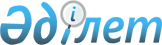 Энергетика статистикасы бойынша жалпымемлекеттік статистикалық байқаулардың статистикалық нысандары мен оларды толтыру жөніндегі нұсқаулықтарды бекіту туралы
					
			Күшін жойған
			
			
		
					Қазақстан Республикасы Ұлттық экономика министрлігі Статистика комитеті Төрағасының 2014 жылғы 28 қазандағы № 28 бұйрығы. Қазақстан Республикасының Әділет министрлігінде 2015 жылы 6 қаңтарда № 10066 тіркелді. Күші жойылды - Қазақстан Республикасы Ұлттық экономика министрлігі Статистика комитеті төрағасының 2015 жылғы 8 қазандағы № 155 бұйрығымен      РҚАО-ның ескертпесі!

      Осы бұйрықтың қолданысқа енгізілу тәртібін 6-тармақтан қараңыз      Ескерту. Күші жойылды - ҚР Ұлттық экономика министрлігі Статистика комитеті төрағасының 08.10.2015 № 155 (01.01.2016 бастап қолданысқа енгізіледі) бұйрығымен.

      «Мемлекеттік статистика туралы» Қазақстан Республикасының 2010 жылғы 19 наурыздағы Заңының 12-бабының 3) және 8) тармақшаларына,  сонымен қатар Қазақстан Республикасы Ұлттық экономика Министрінің 2014 жылғы 30 қыркүйектегі № 33 бұйрығымен бекітілген, Нормативтік құқықтық актілерді мемлекеттік тіркеу тізілімінде № 9779 болып тіркелген Қазақстан Республикасы Ұлттық экономика министрлігінің Статистика комитеті туралы ереженің 13-тармағы 9) тармақшасына  сәйкес, БҰЙЫРАМЫН:



      1. Мыналар:



      1) «Электр энергиясын өндіру, бөлу және тұтыну туралы есеп» жалпымемлекеттік статистикалық байқаудың статистикалық нысаны (коды 0271104, индексі 24-энергетика, кезеңділігі жылдық) осы бұйрықтың 1-қосымшасына сәйкес;



      2) «Электр энергиясын өндіру, бөлу және тұтыну туралы есеп» жалпымемлекеттік статистикалық байқаудың статистикалық нысанын толтыру жөніндегі нұсқаулық (коды 0271104, индексі 24-энергетика, кезеңділігі жылдық) осы бұйрықтың 2-қосымшасына сәйкес бекітілсін;



      3) «Қазандықтардың жұмысы туралы есеп» жалпымемлекеттік статистикалық байқаудың статистикалық нысаны (коды 0281104, индексі 6-ТК, кезеңділігі жылдық) осы бұйрықтың 3-қосымшасына сәйкес;



      4) «Қазандықтардың жұмысы туралы есеп» жалпымемлекеттік статистикалық байқаудың статистикалық нысанын толтыру жөніндегі нұсқаулық (коды 0281104, индексі 6-ТК, кезеңділігі жылдық) осы бұйрықтың 4-қосымшасына сәйкес бекітілсін;



      5) «Тауарлық (табиғи) және сұйытылған табиғи газды бөлу туралы есеп» жалпымемлекеттік статистикалық байқаудың статистикалық нысаны (коды 0291104, индексі 1-ГАЗ, кезеңділігі жылдық) осы бұйрықтың 5-қосымшасына сәйкес;



      6) «Тауарлық (табиғи) және сұйытылған табиғи газды бөлу туралы есеп» жалпымемлекеттік статистикалық байқаудың статистикалық нысанын толтыру жөніндегі нұсқаулық (коды 0291104, индексі 1-ГАЗ, кезеңділігі жылдық) осы бұйрықтың 6-қосымшасына сәйкес бекітілсін;



      7) «Су құбыры, кәріз және олардың жеке желілерінің жұмыстары туралы есеп» жалпымемлекеттік статистикалық байқаудың статистикалық нысаны (коды 0261104, индексі 1-СК, кезеңділігі жылдық) осы бұйрықтың 7-қосымшасына сәйкес;



      8) «Су құбыры, кәріз және олардың жеке желілерінің жұмыстары туралы есеп» жалпымемлекеттік статистикалық байқаудың статистикалық нысанын толтыру жөніндегі нұсқаулық (коды 0261104, индексі 1-СК, кезеңділігі жылдық) осы бұйрықтың 8-қосымшасына сәйкес бекітілсін;



      9) «Жаңартылатын энергия көздерін пайдалану объектілерін зерттеу сауалнамасы» жалпымемлекеттік статистикалық байқаудың статистикалық нысаны (коды 3001104, индексі ЖЭК-001, кезеңділігі жылдық) осы бұйрықтың 9-қосымшасына сәйкес;



      10) «Жаңартылатын энергия көздерін пайдалану объектілерін зерттеу сауалнамасы» жалпымемлекеттік статистикалық байқаудың статистикалық нысанын толтыру жөніндегі нұсқаулық (коды 3001104, индексі ЖЭК-001, кезеңділігі жылдық) осы бұйрықтың 10-қосымшасына сәйкес бекітілсін.



      2. «Энергетика статистикасы бойынша жалпымемлекеттік статистикалық байқаулардың статистикалық нысандары мен оларды толтыру жөніндегі нұсқаулықтарды бекіту туралы» Қазақстан Республикасы Статистика агенттігі Төрағасының міндетін атқарушының 2013 жылғы 16 қазандағы № 242 (Нормативтік құқықтық актілерді мемлекеттік тіркеу тізілімінде № 8917 болып тіркелген. 2014 жылғы 25 мамырдағы № 104 (28328) «Егемен Қазақстан» газетінде жарияланған) бұйрығының күші жойылды деп танылсын.



      3. Қазақстан Республикасы Ұлттық экономика министрлігі Статистика комитетінің Статистикалық қызметті жоспарлау басқармасы Заң басқармасымен бірлесіп, заңнамада белгіленген тәртіппен:



      1) осы бұйрықты Қазақстан Республикасы Әділет министрлігінде мемлекеттік тіркеуді қамтамасыз етсін;



      2) осы бұйрықты Қазақстан Республикасы Әдiлет министрлігінде мемлекеттiк тiркелгеннен кейiн он күнтiзбелiк күн iшiнде бұқаралық ақпарат құралдарына ресми жариялауға жіберсін;



      3) осы бұйрықтың Қазақстан Республикасы Ұлттық экономика министрлігі Статистика комитетінің интернет-ресурсында міндетті жариялануын қамтамасыз етсін.



      4. Қазақстан Республикасы Ұлттық экономика министрлігі Статистика комитетінің Статистикалық қызметті жоспарлау басқармасы осы бұйрықты Қазақстан Республикасы Ұлттық экономика министрлігі Статистика комитетінің құрылымдық бөлімшелеріне және аумақтық органдарына жұмыс бабында басшылыққа алу үшін жеткізсін.



      5. Осы бұйрықтың орындалуын бақылауды өзіме қалдырамын.



      6. Осы бұйрық ресми жариялауға жатады және 2015 жылғы 1 қаңтардан бастап қолданысқа енгізіледі.      Төраға                                     Ә. Смайылов      «КЕЛІСІЛГЕН»

      Қазақстан Республикасы

      Инвестициялар және даму 

      министрі

      Ә. Исекешев ___________

      2014 жылғы 2 желтоқсан      «КЕЛІСІЛГЕН»

      Қазақстан Республикасы

      Энергетика министрі

      В. Школьник ___________

      2014 жылғы 4 желтоқсан

Қазақстан Республикасы   

Ұлттық экономика министрлігінің

Статистика комитеті төрағасының

2014 жылғы 28 қазандағы  

№ 28 бұйрығына        

1-қосымша           

2. Электр энергиясының өндірілгені туралы мәліметтерді көрсетіңіз, мың кВт.сағ

Укажите сведения о выработке электроэнергии, в тысячах кВт.ч

3. Электр энергиясының алынғаны туралы мәліметтерді көрсетіңіз, мың кВт сағ

Укажите сведения о получении электроэнергии, в тысячах кВт ч

3.1. Электр энергиясының республика шегінде алынғаны туралы мәліметтерді көрсетіңіз, мың кВт сағ

Укажите сведения о получении электроэнергии в пределах республики, в тысячах кВт ч____________

1электр энергиясы алынған облыстың атауын көрсету қажет

необходимо указать наименование области, от которой получена электроэнергия

3.2. Электр энергиясының республикадан тысқары жерлерден алынғаны туралы мәліметтерді көрсетіңіз, мың кВт сағ

Укажите сведения о получении электроэнергии из-за пределов республики, в тысячах кВт ч

4. Электр энергиясының жіберу туралы мәліметтерді көрсетіңіз, мың кВт сағ

Укажите сведения об отпуске электроэнергии, в тысячах кВт ч

4.1. Электр энергиясының республика шегінде жіберу туралы мәліметтерді көрсетіңіз, мың кВт сағ

Укажите сведения об отпуске электроэнергии в пределах республики, в тысячах кВт ч_____________

2ЕЖ – мұнда және бұдан әрі «Елдер жіктеуіші», статистикалық нысанды қағаз тасығышта тапсыру кезінде статистика органының қызметкерлері толтырады

КС – здесь и далее «Классификатор стран», заполняется работниками органа статистики при сдаче статистической формы на бумажном носителе

3электр энергиясы жіберілген облыстың атауын көрсету қажет

необходимо указать наименование области, куда была отпущена электроэнергия

4.2. Электр энергиясының республикадан тысқары жерлерге жіберу туралы мәліметтерді көрсетіңіз, мың кВт сағ

Укажите сведения об отпуске электроэнергии за пределы республики, в тысячах кВт ч

5. Электр энергиясын жіберу және тұтынылғаны туралы мәліметтерді көрсетіңіз, мың кВт сағ

Укажите сведения об отпуске и потреблении электроэнергии, в тысячах кВт ч

6. Электр энергиясын экономикалық қызмет түрлері бойынша жіберу туралы мәліметтерді көрсетіңіз, мың кВт сағ

Укажите сведения об отпуске электроэнергии по видам экономической деятельности, в тысячах кВт ч______________

4ЭҚЖЖ – мұнда және бұдан әрі «Экономикалық қызмет түрлерінің жалпы жіктеуіші»

ОКЭД – здесь и далее «Общий классификатор видов экономической деятельности»Атауы                                Мекенжайы

Наименование ________________________    Адрес ____________________

_____________________________________          ______________________Телефоны _____________________________________Электрондық почта мекенжайы

Адрес электронной почты ______________________Орындаушы

Исполнитель _______________________________      ____________________

            тегі, аты және әкесінің аты         телефоны

               фамилия, имя и отчествоБасшы

Руководитель ____________________________________ ___________________

              тегі, аты және әкесінің аты          қолы

                 фамилия, имя и отчество               подписьБас бухгалтер

Главный бухгалтер ______________________________ ___________________

                тегі, аты және әкесінің аты         қолы

                    фамилия, имя и отчество             подпись                              Мөрдің орны (бар болған жағдайда)

                                    Место для печати (при наличии)

Қазақстан Республикасы    

Ұлттық экономика министрлігінің

Статистика комитеті төрағасының

2014 жылғы 28 қазандағы  

№ 28 бұйрығына        

2-қосымша           

«Электр энергиясын өндіру, бөлу және тұтыну туралы есеп»

(коды 0271104, индексі 24-энергетика, кезеңділігі жылдық)

жалпымемлекеттік статистикалық байқаудың статистикалық

нысанын толтыру жөніндегі нұсқаулық

      1. Осы «Электр энергиясын өндіру, бөлу және тұтыну туралы есеп» (коды 0271104, индексі 24-энергетика, кезеңділігі жылдық) жалпымемлекеттік статистикалық байқауының статистикалық нысанын толтыру жөніндегі нұсқаулық Қазақстан Республикасының 2010 жылғы 19 наурыздағы «Мемлекеттік статистика туралы» Заңының 12-бабы 7) тармақшасына сәйкес әзірленді және «Электр энергиясын өндіру, бөлу және тұтыну туралы есеп» (коды 0271104, индексі 24-энергетика, кезеңділігі жылдық) жалпымемлекеттік статистикалық байқаудың статистикалық нысанын толтыруын нақтылайды.



      2. Осы статистикалық нысанды толтыру мақсатында келесі анықтамалар қолданылады:



      1) конденсаттық электр станциясы – тек қана электр энергиясын өндіретін электр станциясы;



      2) жылу электр орталығы – электр энергиясын өндірумен қатар, жылумен жабдықтаудың орталықтандырылған жүйелеріндегі жылу энергиясының көзі болып табылатын жылу электр станциясы;



      3) газ-турбиналық – газ тектес отын түрін энергия көзі ретінде пайдаланатын электр станциясы;



      4) гидроэлектр станциясы – су ағыны энергиясын энергия көзі ретінде пайдаланатын электр станциясы;



      3. Электробаланс электр энергиясының келіп түсу көздері мен оның бөліну тарауларын сипаттайды.



      2-бөлімде «Электр энергиясының өндірілгені туралы мәліметтер» генератордағы есептегіштердің көрсеткіштері бойынша анықталатын есепті кезеңде өндірілген электр энергиясының көлемі туралы деректер көрсетіледі. Есеп әрбір энергия өндіруші ұйымдардың түрі бойынша жеке тапсырылады.



      4. 5-бөлімде «Электр энергиясын жіберу және тұтынылғаны туралы мәліметтер», 1-жолда «Кәсіпорын ішінде тұтынылғаны» тұтынылған электр энергиясына сыртқа берілген электр энергиясы көлемін шегеріп тастағандағы өз электр станциясының өндірген және сырттан алынған электр энергиясының барлық көлемі жатады.



      1.3-жолда «Электр қозғалтқыштармен қозғалтқыш күшіне» электр станцияның өз қажеттіліктерін күтуші электр қозғалтқыштарды қоспағанда барлық электр қозғалтқыштармен тұтынылған электр энергиясы туралы деректер көрсетіледі.



      1.6-жолда «Өз шаруашылық қажеттіліктеріне» өндіретін және тұтынатын кәсіпорындардың өндірістік емес бөлмелерін жарықтандыруға, сондай-ақ электр энергиясы мен жылу энергиясын өндірумен байланысты емес электр энергиясын техникалық мақсаттарға тұтынылған электр энергиясының мөлшері туралы деректер көрсетіледі.



      2-жолды «Тұтынушыларға жіберілгені» және оған кіретін жолдарды жабдықтайтын ұйымдар және электр энергиясы жабдықтайтын ұйымдарды өтіп абоненттерге (немесе электр станциядан тысқары жерлерде орналасқан электр станциясының бөлімшелеріне) түсетін электр станциялар толтырады.



      2.5-жолда «Басқа энергиямен жабдықтайтын кәсіпорындарға (қайта сатушыларға)» жыл ішіндегі осы кәсіпорынның нақты берген электр энергиясының барлық көлемі көрсетіледі. «Қайта сатушылар» бар болған жағдайда электр энергиясын көтермелеп сатып алатын және оны тұтынушыларға қайта сататын арнаулы ұйымдарға (қалалық коммуналдық электр желілеріне және тағы сол сияқты) жіберілген электр энергиясы көрсетіледі. Мұнда сондай-ақ транзиттік берулер қосылады. Сальдо көлемі, яғни электр энергиясының өзара берілген саны арасындағы айырмасы есепке алынбайды.



      Өнеркәсіптік қызмет үдерісінде электр энергиясын тұтынған кәсіпорындармен электр энергиясының транзиттік беру бар болған жағдайда беру бойынша деректерді көрсету қажет.



      5. 6-бөлімде «Электр энергиясын экономикалық қызмет түрлері бойынша жіберу туралы мәліметтер» ұйымға арналған сәйкес негізгі экономикалық қызмет түрлері бойынша ұйымдарға электр энергиясын жіберу жайында мәліметтер көрсетіледі.



      6. Осы статистикалық нысанды тапсыру қағаз тасығышта немесе электронды форматта жүзеге асырылады. Статистикалық нысанды электронды форматта толтыру Қазақстан Республикасы Ұлттық экономика министрлігінің Статистика комитеті интернет-ресурсының (www.stat.gov.kz) «On-line есептер» бөлімінде орналастырылған бағдарламалық қамтамасыз етуді пайдалану арқылы іске асырылады.



      7. Арифметикалық-логикалық бақылау:

      3.1-бөлім «Электр энергиясының республика шегінде алынғаны»:

1-жол = 1.1, 1.2-жолдардың ;

      4.1-бөлім «Электр энергиясының республика шегінде жіберілгені»:

1-жол = 1.1, 1.2-жолдардың ;

      Бөлімдер арасындағы бақылау:

2-бөлімнің 1-жолы + 3.1-бөлімнің 1-жолы + 3.2-бөлімнің 1-жолы = 4.1-бөлімнің 1-жолы + 4.2-бөлімнің 1-жолы + 6-бөлімнің 1, 2, 3-жолдардың ;

5-бөлімнің 2-жолы = 6-бөлімнің 1-жолы = 4.1-бөлімнің 1-жолы + 4.2-бөлімнің 1-жолы.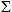 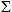 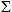 

Қазақстан Республикасы    

Ұлттық экономика министрлігінің

Статистика комитеті төрағасының

2014 жылғы 28 қазандағы  

№ 28 бұйрығына        

3-қосымша          

2. Энергия өндіруші ұйымның түрін көрсетіңіз( белгісімен белгілеңіз)

Укажите тип энергопроизводящей организации (отметьте значком )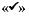 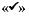 

3. Жылу энергиясы туралы мәліметтерді көрсетіңіз

  Укажите сведения о теплоэнергии_____________

1Гкал - мұнда және бұдан әрі гигакалория

 Гкал - здесь и далее гигакалория

2Гкал/сағ – мұнда және бұдан әрі сағатына гигакалория

Гкал/ч – здесь и далее гигакалория  в час

3ПҚК – пайдалы қызмет коэффициенті

КПД – коэффициент полезного действия

4. Жылу энергиясын экономикалық қызмет түрлері бойынша жіберу туралы мәліметтерді көрсетіңіз, мың Гкал

   Укажите сведения об отпуске теплоэнергии по видам экономической деятельности, в тысячах Гкал4ЭҚЖЖ – мұнда және бұдан әрі "Экономикалық қызмет түрлерінің жалпы жіктеуіші"

ОКЭД – "Общий классификатор видов экономической деятельности"

5. Жылу желілерінің ұзындығын көрсетіңіз, километрмен

   Укажите протяженность тепловых сетей, в километрах

5.1. Елді мекендердегі жылу желілерінің ұзындығын көрсетіңіз, километрмен

     Укажите протяженность тепловых сетей в населенных пунктах, в километрах

6. Жылу энергиясын өндіру объектісінің жылу қуатын көрсетіңіз, Гкал/сағ

   Укажите тепловую мощность объекта производства тепловой энергии, в Гкал/ч

7. Табиғи отынның жұмсалған көлемін көрсетіңіз

   Укажите количество израсходованного натурального топлива_________________________

5ЭӨСЖ – Қазақстан Республикасы Ұлттық экономика министрлігі Статистика комитетінің www.stat.gov.kz интернет-ресурсында орналасқан "Энергетика өнімдерінің статистикалық жіктеуіші" 

СКПЭ – "Статистический классификатор продукции энергетики", размещенный на интернет-ресурсе Комитета по статистике министерства национальной экономики www.stat.gov.kz

8. Апаттардың және агрегаттардың апатты жөндеуде тоқтап тұруының санын көрсетіңіз

Укажите число аварий и простои агрегатов в аварийном ремонте

9.Жылу энергиясы үшін тұтынушылардың берешек сомасын көрсетіңіз, мың теңгемен

Укажите сумму задолженности потребителей за тепловую энергию, в тысячах тенгеАтауы                                Мекенжайы

Наименование ________________________    Адрес ____________________

_____________________________________          ______________________Телефоны _____________________________________Электрондық почта мекенжайы

Адрес электронной почты ______________________Орындаушы

Исполнитель _______________________________      ____________________

            тегі, аты және әкесінің аты         телефоны

               фамилия, имя и отчествоБасшы

Руководитель ____________________________________ ___________________

              тегі, аты және әкесінің аты          қолы

                 фамилия, имя и отчество               подписьБас бухгалтер

Главный бухгалтер ______________________________ ___________________

                тегі, аты және әкесінің аты         қолы

                    фамилия, имя и отчество             подпись                              Мөрдің орны (бар болған жағдайда)

                                    Место для печати (при наличии)

Қазақстан Республикасы    

Ұлттық экономика министрлігінің

Статистика комитеті төрағасының

2014 жылғы 28 қазандағы  

№ 28 бұйрығына        

4-қосымша           

«Қазандықтардың жұмысы туралы есеп»

(коды 0281104, индексі 6-ТК, кезеңділігі жылдық)

жалпымемлекеттік статистикалық байқаудың статистикалық

нысанын толтыру жөніндегі нұсқаулық

      1. Осы «Қазандықтардың жұмысы туралы есеп» (коды 0281104, индексі 6-ТК, кезеңділігі жылдық) жалпымемлекеттік статистикалық байқаудың статистикалық нысанын толтыру жөніндегі нұсқаулық «Мемлекеттік статистика туралы» Қазақстан Республикасының 2010 жылғы 19 наурыздағы Заңының 12-бабы 7) тармақшасына сәйкес әзірленді және «Қазандықтардың жұмысы туралы есеп» (коды 0281104, индексі 6-ТК, кезеңділігі жылдық) жалпымемлекеттік статистикалық байқаудың статистикалық нысанын толтыруын нақтылайды.



      2. Осы статистикалық нысанды толтыру мақсатында келесі анықтамалар қолданылады:



      1) жылу электр орталығы – электр энергиясын өндірумен қатар, жылумен жабдықтаудың орталықтандырылған жүйелеріндегі жылу энергиясының көзі болып табылатын жылу электр станциясы;



      2) қазандық қондырғысы – қазандықтың және қосалқы жабдықтың жиынтығы;



      3) қазандық – отынды жағудан жылу энергиясының есебінен қысыммен буды алу үшін немесе суды қайнату үшін бір тұтас кешенге конструктивті біріктірілген құрылғы. Қазандыққа мыналар толықтай немесе ішінара кіруі мүмкін: пештің оттығы, бу қыздырғыш, экономайзер, ауа жылытқыш, каркас, қалап тастау, жылу оқшаулау, қаптау;



      4) көмекші жабдық – тарту-үрлеу машиналары, қызу бетін тазалау құрылғысы, қазандық қондырғы шегінде отын бергіш пен отын дайындағыш, қож алу және күл алу жабдығы, күл ұстағыш және газ-ауа өткізгіш қазандығы кірмейтін басқа да газ тазарту құрылғылары, су, бу және отын өткізгіш құбыры, арқаулық, гарнитура, автоматика, бақылау және қорғау аспаптары мен құрылғылары, сондай-ақ қазанға жататын су дайындау жабдығы мен түтін мұржасы;



      5) жыл аяғына белгіленген жылу қуаты – бұл акт бойынша пайдалануға қабылданған жабдықтың, тұтынушыларға бумен және ыстық сумен қоса жылу жіберуге арналған барлық атаулы жылу қуаттарының (зауыттық және қайта маркаланған) жиынтығы;



      6) жылу энергиясының шығыны – желіге берілген жылу энергиясы көлемі (өндірілген жылу энергиясы мен сырттан алынған жылу энергиясынан өзінің қажеттіліктеріне жұмсалғанын шегеріп тастағандағы) мен шетке жіберілген жылу энергиясы көлемінің (тұтынушыларға және басқа кәсіпорынға-қайта сатушыға босатылған жылу энергиясының көлемі) арасындағы айырма;



      7) ең жоғарғы жылу жүктемесі – есепті жылы аз дегенде жарты сағаттан кем емес уақыт ішінде жабдықтың барлық түрлерімен бір мезгілде жіберілген ең жоғарғы жылу энергиясы;



      8) апат – тұтынушыларға және абоненттерге жылытуға жылу энергиясының және ыстық сумен жабдықтауды 8 сағаттан көп кезеңге тоқтатуға әкеп соққан жылумен жабдықтау көздері, жүйелері және желілері элементтерінің істен шығуы;



      9) концессия – концессия шарты бойынша мемлекеттiк меншiк объектiлерiн жақсарту және тиiмдi пайдалану мақсатында уақытша иеленуге және пайдалануға беру, оған иелену, пайдалану, оны басқару құқықтарын берумен немесе мұндай объектілерді мемлекетке бере отырып, концессияның қаражаты есебінен міндетті түрде қаржыландырумен концеденттік қаражаты есебінен жаңа объектілерді салу (құрылысы) құқығын беру;



      10) жалға беру – жекеменшіктің жалға алушыға рентасын төлеу шарты бойынша белгіленген уақытқа пайдалану және айрықша иелік ету құқығын беретін келісім, бірақ объектіге жекеменшік құқығын бермейді.



      3. 2-бөлімде «Энергия өндіруші ұйымының түрі» жылу энергиясын өндіру объектісінің түрі көрсетіледі. Есеп әрбір энергия өндіруші ұйымдардың түрі бойынша жеке тапсырылады.



      4. 3-бөлімде «Жылу энергиясы туралы мәліметтер» қуаттылығы әр түрлі жылумен қамтамасыз ету көздері есепті кезеңде өндірген жылу энергиясының өлшеу құралдарының көрсеткіштеріне сәйкес мөлшері көрсетіледі.



      Станциялардан жіберілген жылу энергиясы деп электр өндіруші ұйымнан жіберілген барлық жылуды айтады және одан ұйымға өндірістік будың конденсатымен, кері қайтатын желілік сумен, сыртқы тұтынушыларда пайдаланылған «езілген бумен», сондай-ақ қайтпаған конденсат пен желідегі су ысырабы толтыратын суық судың жылуы шығарып тасталады.



      4-жолда «Өзінің қажеттіліктеріне жұмсалған жылу энергиясы» электр және жылу энергиясын өндірумен байланысты емес техникалық мақсатта жылу тұтынуға арналған шығындар бойынша деректер көрсетіледі.



      5.4-жолда «Басқа тұтынушыларға жіберілген жылу энергиясы» тұтынушыларға қайта сататын арнаулы жылумен жабдықтайтын кәсіпорындарға (қайта сатушыларға) жіберілген жылу энергиясы бойынша деректер көрсетіледі.



      5. 4-бөлімде «Жылу энергиясын экономикалық қызмет түрлері бойынша жіберу туралы мәліметтер» ұйымға арналған сәйкес негізгі экономикалық қызмет түрлері бойынша (ауыл, орман, балық шаруашылығы; кен өндіру және карьерлерді қазу; өңдеу өнеркәсібі, т.б.) ұйымдарға жылу энергиясын жіберу жайында мәліметтер көрсетіледі.



      6. 5-бөлімде «Жылу желілерінің ұзындығы» жылу желілерінің ұзындығына кварталішілік (аулалық) желілер енгізілмейді.



      Жылу желілерінің ұзындығы орнату әдісіне тәуелсіз, олардың екі құбырымен жатқызылған трассасының ұзындығы бойынша анықталады: су желілері, бу құбырларына арналған тура және кері және бу желілеріне арналған конденсатор құбырлар. Ыстық сумен жабдықтау үшін пайдаланылатын басқа желілердің ұзындығы су желілерінің ұзындығында ескерілуі керек.



      Желілерді ауыстыру – олардың ерте тозуының алдын алу мақсатында жоспарлы-ескерту жұмыстарын өткізу болып табылады.



      7. Белгіленген орташа жылдық электр қуатын анықтаған кезде жөндеудегі, қайта құруда, резервте, маусымдық және ұзақ уақыт тоқтап тұрған турбоагрегаттар мен басқа да механикалық қозғалтқыштардың, сондай-ақ синхрондық компенсатор режимінде жұмыс істейтін генераторлы қозғалтқыштардың қуаттары да есепке алынады.



      8. 7-бөлімде «Табиғи отынның жұмсалған көлемі» жылу энергиясын өндіруге арналған отын шығысына қазандықтағы күрделі жөндеуден кейін қазандарды құрғату, жағу және ыстық резерв үшін жұмсалған отындардың барлығы кіреді. Өлшем бірлік пен отын түрін Қазақстан Республикасы Ұлттық экономика министрлігі Статистика комитетінің www.stat.gov.kz интернет-ресурсында орналасқан Энергетика өнімдерінің статистикалық жіктеуішіне сәйкес көрсету қажет, бұл ретте, отынның коды 6 таңбалы болу керек.



      9. 9-бөлімде «Жылу энергиясы үшін тұтынушылардың берешек сомасы» есепті жылдан кейінгі 1 қантардағы жағдай бойынша жіберілген жылу энергиясы үшін тұтынушылар берешегінің жалпы сомасы туралы деректер көрсетіледі.



      1.2-жолда «Кәсіпорындардың берешек сомасы» шаруашылық серіктестік, акционерлік қоғам, өндірістік кооператив түрінде құрылған коммерциялық ұйымдар болып табылатын заңды тұлғалардың жіберілген жылу энергиясы үшін берешегі туралы деректер көрсетіледі.



      1.5-жолда «Өзге де тұтынушылардың берешек сомасы» бойынша қоғамдық бірлестіктер, тұтыну кооперативтері, қоғамдық қорлар, діни бірлестіктер және өзге де ұйымдық-құқықтық нысанында құрылатын коммерциялық емес ұйымдар болып табылатын заңды тұлғалардың, сондай-ақ жоғарыда аталған тұтынушылардың санатына кірмеген басқа да тұтынушылардың жіберілген жылу энергиясы үшін берешегі туралы деректер көрсетіледі.



      10. Осы статистикалық нысанды тапсыру қағаз тасығышта немесе электронды форматта жүзеге асырылады. Статистикалық нысанды электронды форматта толтыру Қазақстан Республикасы Ұлттық экономика министрлігі Статистика комитеті Интернет-ресурсының (www.stat.gov.kz) «On-line есептер» бөлімінде орналастырылған бағдарламалық қамтамасыз етуді пайдалану арқылы іске асырылады.



      11. Арифметикалық-логикалық бақылау:

      3-бөлім. «Жылу энергиясы туралы мәліметтер»:

1-жол  1.1 – 1.4-жолдардың ;

3-жол = 3.1 – 3.3-жолдардың ;

5-жол = 5.1 – 5.4-жолдардың ;

6-жол  6.1-жол;

7-жол  7.1 – 7.4-жолдардың ;

7-жол  8-жол.

      4-бөлім. «Жылу энергиясын экономикалық қызмет түрлері бойынша жіберу туралы мәліметтер»:

1-жол  1.1 – 1.18-жолдардың .

      5-бөлім. «Жылу желілерінің ұзындығы»:

1-жол = 1.1 – 1.4-жолдардың ;

1.5-жол  1-жол;

1.6-жол  1-жол;

1.6.1-жол  1.6-жол және 1-жол;

1.6.1.1-жол  1.6.1-жол.

      5.1-бөлім. «Елді мекендердегі жылу желілерінің ұзындығы»:

2-баған  әрбір жол үшін 3-баған;

2-баған  әрбір жол үшін 4-баған;

4-баған  әрбір жол үшін 5-баған.

     8-бөлім «Апаттардың және агрегаттардың апатты жөндеуде бос тұрған саны»:

1-жол = 1.1, 1.2-жолдардың .

      9-бөлім «Электр және жылу энергиясы үшін тұтынушылардың берешек сомасы»:

1-жол = әрбір баған үшін 1.1 – 1.5-жолдардың ;

1-баған  әрбір жол үшін 2, 3, 4 бағандардың .

      Бөлімдер арасындағы бақылау:

4-бөлімнің 1-жолы = 3-бөлімінің 3-жолы;

4-бөлімнің 1-жолы = 3-бөлімінің 5-жолы.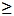 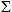 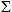 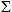 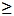 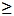 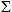 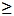 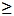 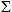 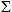 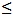 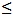 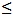 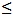 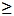 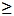 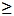 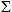 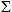 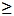 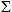 

Қазақстан Республикасы    

Ұлттық экономика министрлігі 

Статистика комитеті төрағасының

2014 жылғы 28 қазандағы  

№ 28 бұйрығына        

5-қосымша          

3. Тауарлық газды бөлу туралы мәліметтерді көрсетіңіз, куб мың м1 (үтірден кейін бір ондық белгімен)

Укажите сведения о распределении товарного газа, в тыс. м. куб  (с одним десятичным знаком после запятой)_________________

1 куб мың м - мұнда және бұдан әрі куб мың метр

тыс м куб – здесь и далее тысяча метров кубических

3.1. Елді мекендер бойынша тауарлық газдың жіберілуін және шығындарын көрсетіңіз, куб мың м

Укажите отпуск и потери товарного газа по населенным пунктам, в тыс.  м. куб

4. Сұйытылған табиғи газды бөлу туралы мәліметтерді көрсетіңіз, тоннамен

Укажите сведения о распределении сжиженного природного газа, в тоннах

4.1. Елді мекендер бойынша сұйытылған табиғи газдың жіберілуін және шығындарын көрсетіңіз, тоннамен

Укажите отпуск и потери сжиженного природного газа по населенным пунктам, в тоннах

5. Газды экономикалық қызмет түрлері бойынша тұтынушыларға жіберу туралы мәліметтерді көрсетіңіз

Укажите сведения об отпуске газа потребителям по видам экономической деятельности_______________

2 ЭҚЖЖ – мұнда және бұдан әрі «Экономикалық қызмет түрлерінің жалпы жіктеуіші»

ОКЭД – здесь и далее «Общий классификатор видов экономической деятельности»

6. Газ желісінің ұзындығын көрсетіңіз, километрмен (үтірден кейін бір ондық белгімен) және апаттар санын, бірлікпен

Укажите протяженность газовой сети, в километрах (с одним десятичным знаком после запятой) и число аварий, в единицах

6.1. Елді мекендердегі газ желілерінің ұзындығын көрсетіңіз, километрмен

Укажите протяженность газовых сетей в населенных пунктах, в километрах

7. Газ реттеуiш пунктілер және орнатылған есептеу құралдарының санын көрсетіңіз, бірлікпен

Укажите количество газорегуляторных пунктов и установленных приборов учета, в единицах

8. Жіберілген газ үшін тұтынушылардың берешек сомасын көрсетіңіз, мың теңгемен

Укажите сумму задолженности потребителей за отпущенный газ, в тысячах тенгеАтауы                                Мекенжайы

Наименование ________________________    Адрес ____________________

_____________________________________          ______________________Телефоны _____________________________________Электрондық почта мекенжайы

Адрес электронной почты ______________________Орындаушы

Исполнитель _______________________________      ____________________

            тегі, аты және әкесінің аты         телефоны

               фамилия, имя и отчествоБасшы

Руководитель ____________________________________ ___________________

              тегі, аты және әкесінің аты          қолы

                 фамилия, имя и отчество               подписьБас бухгалтер

Главный бухгалтер ______________________________ ___________________

                тегі, аты және әкесінің аты         қолы

                    фамилия, имя и отчество             подпись                              Мөрдің орны (бар болған жағдайда)

                                    Место для печати (при наличии)

Қазақстан Республикасы    

Ұлттық экономика министрлігінің

Статистика комитеті төрағасының

2014 жылғы 28 қазандағы  

№ 28 бұйрығына        

6-қосымша           

«Тауарлық (табиғи) және сұйытылған табиғи газды бөлу туралы

есеп» (коды 0291104, индексі 1-ГАЗ, кезеңділігі жылдық)

жалпымемлекеттік статистикалық байқаудың статистикалық нысанын

толтыру жөніндегі нұсқаулық

      1. Осы «Тауарлық табиғи және сұйытылған табиғи газды бөлу туралы есеп» (коды 0291104, индексі 1-ГАЗ, кезеңділігі жылдық) жалпымемлекеттік статистикалық байқаудың статистикалық нысанын толтыру жөніндегі нұсқаулық «Мемлекеттік статистика туралы» Қазақстан Республикасының 2010 жылғы 19 наурыздағы Заңының 12-бабы 7) тармақшасына сәйкес әзірленді және «Тауарлық табиғи және сұйытылған табиғи газды бөлу туралы есеп» (коды 0291104, индексі 1-ГАЗ, кезеңділігі жылдық) жалпымемлекеттік статистикалық байқаудың статистикалық нысанын толтыруын нақтылайды.



      2. Осы статистикалық нысанды толтыру мақсатында келесі анықтамалар қолданылады:



      1) тауарлық табиғи газ – шикі газды өңдеу өнімі болып табылатын және құрамдастарының сапалық және сандық құрамы бойынша техникалық регламенттер мен мемлекеттік стандарттар талаптарына сай келетін құрамында газ тәріздес күйде болатын метаны басым көмірсутегілердің көпқұрамдасты қоспасы;



      2) сұйытылған табиғи газ – құрамында метаны басым, тасымалдау және сақтау мақсатында сұйық күйге ауыстырылған, шикі газды өңдеу өнімі болып табылатын және құрамдастарының сапалық және сандық құрамы бойынша техникалық регламенттер мен мемлекеттік стандарттар талаптарына сай келетін көмірсутегілердің көпқұрамдасты қоспа;



      3) апат – қауіпті өндірістік объектілерінде қолданылатын, технологиялық жабдықтардың немесе құрылыстардың бұзылуы, бақыланбайтын қауіпті заттардың шығарындылары немесе жарылыстары;



      4) газ реттеуіш пункті – газ қысымын азайту және оны газ бөлу желiлерiнiң белгіленген денгейлерінде сақтауға арналған технологиялық құрылғысы;



      5) шкафтық газ реттеуiш пункті – шкафтық орындауындағы газ реттеуіш пункті;



      3. Осы статистикалық нысанда баллондағы сұйытылған газ есепке алынбайды.



      4. 3 – бөлімде «Тауарлық газды бөлу туралы мәліметтер» 1-жолда «Желіге берілгені» желіге жіберілген тауарлық газдың көлемі кәсіпорынның өз мұқтаждықтарына жұмсалуын және ысырап болған газды алып тастағанда, өзі өндірген газ көлемінің деректері мен шеттен алынған (жеткізушілерден) газ көлемінің негізінде анықталады.



      Тұтынушыларға шығарылған газдың көлемі есеп кітапшаларының деректері бойынша немесе есеп карточкалары мен тұтынушыларға орнатылған газ есептеу құралының көрсеткіштері негізінде екі жақты актілердің деректері бойынша, газды есептеу құралы жоқ жерлерде немесе олар жарамсыз болған жағдайда іске қосылған газдың жану жүйесінің белгіленген қуаты мен оның жұмыс істеген уақыты бойынша, ал халық үшін бекітілген тариф пен норма бойынша анықталады.



      Егер қаладағы газ шаруашылығы кәсіпорны газды басқа елді мекендегі кәсіпорындарға беретін болса, онда желідегі жоғалған газ көлемін анықтау үшін желіге берілген газ көлемінен, өзінің қаласындағы барлық абоненттеріне және басқа елді мекендегі газ шаруашылықтарына жіберілген газ көлемін алып тастау қажет.



      1.2.4-жолда «Тауарлық газдың өзге де тұтынушыларға жіберілгені» үшінші тұлғалардың бақылауындағы газ бөлу жүйелері арқылы газ сату және бөлуді ұйымдастыруға қатысатын делдалдар мен агенттерге жіберілген газдың көлемі туралы деректер көрсетіледі.



      Газдың шығыны желіге берілгені мен барлық тұтынушыларға жіберілген газ және өз қажетіне жұмсалған газ көлемдерінің арасындағы айырмашылығы болып табылады.



      5. 4-бөлімде «Сұйытылған табиғи газды бөлу туралы мәліметтер» 1 – 4 жолдар бойынша деректер көшедегі газ желісі бар болған жағдайда көрсетіледі, көше желілері жоқ (сұйытылған газды тасымалдайтын арнаулы машинамен толтырылатын) орта газ сыйымдылықты қондырғы пайдаланатын жағдайда 5-жол бойынша деректер көрсетіледі.



      3.4-жолда «Сұйытылған табиғи газдың басқа тұтынушыларға жіберілгені» үшінші тұлғалардың бақылауындағы газ бөлу жүйелері арқылы газ сату және бөлуді ұйымдастыруға қатысатын делдалдар мен агенттерге жіберілген газдың көлемі туралы деректер көрсетіледі.



      7-жолда «Жыл соңындағы сұйытылған газдың жерасты сақтау орындардың (орамдық және аулалық) сыйымдылығы» кәсіпорын теңгеріміндегі немесе басқа кәсіпорындардың жалға алынған жер асты орамдық және аулалық газ сақтағыштардың жиынтық сыйымдылығы көрсетіледі. Сұйытылған табиғи газ сақтайтын сыйымдылығы ыдыстың геометриялық көлемдегі сыйымдылығының текше метр туралы төлқұжат деректерін ескергендегі сұйытылған газды 1 текше метр геометриялық көлемінде белгіленген толу нормасының есебімен анықталады.



      6. 5 бөлімде «Газды экономикалық қызмет түрлері бойынша жіберу туралы мәліметтер» 1.1 – 1.18 жолдары бойынша ұйымға арналған сәйкес негізгі экономикалық қызмет түрлері бойынша ұйымдарға газды жіберу жайында мәліметтер көрсетіледі.



      7. 6-бөлімде «Газ желісінің ұзындығы және апаттар саны» көшедегі газ желісінің ұзындығы біркелкі есептеу, яғни бір қатар бойынша ескеріледі. Егер көшеде құбыр екі қатарлы не одан да көп қатарлы болып жүргізілсе, онда газ желісінің ұзындығын анықтау үшін барлық ұзындықтарды қосып есептеу қажет. Көшедегі желінің ұзындығына ішкі орам ішімен және аула ішімен жүргізілген желілер ұзындығы қосылмайды.



      1 және 7-жолдарында тиісінше жыл басындағы және соңындағы кәсіпорынның теңгеріміндегі және (немесе) басқа кәсіпорындардан жалға алынған көшедегі газ желілерінің ұзындығы жайында деректер көрсетіледі.



      2-жолда «Көшедегі газ желісінің қосылғаны» есепті жылда пайдалануға қосылған көшедегі газ желілерінің біркелкі ұзындығы туралы деректер көрсетіледі (жаңа құрылыс пен әрекеттегі кеңеюі есебінен және басқа ұйымдардан қабылдау есебінен желілерді қоса алғанда, кәсіпорынның теңгеріміне жаңадан қабылданған желілері).



      3-жолда «Көшедегі газ желісінің істен шыққаны» есепті жылда пайдаланудан шығарылған көшедегі газ желілерінің біркелкі ұзындығы туралы деректер көрсетіледі (елді мекенді қайта құруға байланысты физикалық тұрғыдан істен шығарылу, ескіру салдарынан пайдаланудан шығарылған және басқа ұйымдарға берілген желілерді қоса алғанда, кәсіпорынның теңгерімінен шығарылған желілері).



      8-жолда «жыл соңындағы орам ішіндегі (аула ішіндегі) желілердің ұзындығы» жыл соңындағы кәсіпорынның теңгеріміндегі және (немесе) басқа кәсіпорындардан жалға алынған орам ішіндегі (ішкі аулалық) желілердің біркелкі ұзындығы жайында деректер көрсетіледі.



      Орам ішіндегі және ішкі аулалық желілерге көшедегі тарамдалатын газ желісінен баспалдақ торларына қондырылған (үйдің төменгі бөлігі) тармақтану орнынан ажыратқыш құрылғыға дейін жүргізілген газ құбырлары жатады.



      8. 8-бөлімде «Жіберілген газ үшін тұтынушылардың берешек сомасы» есепті жылдан кейінгі 1 қантардағы жағдай бойынша жіберілген газ үшін тұтынушылар берешегінің жалпы сомасы туралы деректер көрсетіледі.



      1.2 және 2.2-жолдарда «Кәсіпорындардың берешек сомасы» шаруашылық серіктестік, акционерлік қоғам, өндірістік кооператив түрінде құрылған коммерциялық ұйымдар болып табылатын заңды тұлғалардың жіберілген газ үшін берешегі туралы деректер көрсетіледі.



      1.5 және 2.5-жолдарда «Өзге де тұтынушылардың берешек сомасы» бойынша қоғамдық бірлестіктер, тұтыну кооперативтері, қоғамдық қорлар, діни бірлестіктер және өзге де ұйымдық-құқықтық нысанында құрылатын коммерциялық емес ұйымдар болып табылатын заңды тұлғалардың, сондай-ақ жоғарыда аталған тұтынушылардың санатына кірмеген басқа да тұтынушылардың жіберілген газ үшін берешегі туралы деректер көрсетіледі.



      9. Осы статистикалық нысанды тапсыру қағаз тасығышта немесе электронды форматта жүзеге асырылады. Статистикалық нысанды электронды форматта толтыру Қазақстан Республикасы Ұлттық экономика министрлігі Статистика комитеті Интернет-ресурсының (www.stat.gov.kz) «On-line есептер» бөлімінде орналастырылған бағдарламалық қамтамасыз етуді пайдалану арқылы іске асырылады.



      10. Арифметикалық-логикалық бақылау:

      3-бөлім «Тауарлық табиғи газды бөлу туралы мәліметтер»:

1-жол = 1-баған үшін 1.2 – 1.4 жолдардың ;

1-жол = 2, 3-бағандар үшін 1.2, 1.4 жолдардың ;

1.2-жол = әр баған үшін 1.2.1 - 1.2.4-жолдардың ;

1-баған = 1.3-жолдан басқа әр жол үшін 2, 3-бағандардың .

      4-бөлім «Сұйытылған табиғи газды бөлу туралы мәліметтер»:

1, 2-жолдардың  = 1-баған үшін 3 - 6-жолдардың ;

1, 2-жолдардың  = 2, 3-бағандар үшін 3, 5, 6-жолдардың ;

6-жол = 1 баған үшін 1, 2-жолдардың - 3 - 5-жолдардың ;

6-жол = 2, 3-бағандар үшін 1, 2-жолдардың - 3, 5-жолдардың ;

3-жол = әр баған үшін 3.1 – 3.4-жолдардың ;

1-баған = 4, 7-жолдардан басқа әр жол үшін 2, 3-бағандардың .

      5-бөлім «Газды экономиканың түрлері бойынша шығару туралы мәліметтерді көрсетіңіз»:

1-жол = 1.1 – 1.8-жолдардың ;

      6-бөлім «Газ желісінің ұзындығы және апаттар саны»:

2-жол = әр баған үшін 2.1 – 2.3-жолдардың ;

3-жол = әр баған үшін 3.1 – 3.3-жолдардың ;

5-жол әр баған үшін 5.1, 5.2-жолдардың ;

6-жол әр баған үшін 6.1 – 6.3-жолдардың ;

5-жол = строка 6-жол;

7-жол = әр баған үшін 1, 2-жолдардың – 3-жол;

1-баған = әр жол үшін 2, 3-бағандардың .

      7-бөлім «Газ реттеуіш пунктілері және орнатылған есеп құралдарының саны»:

1-жол = әр баған үшін 1.1, 1.2-жолдардың ;

1-баған = әр жол үшін 2, 3-бағандардың ;

4-баған = әр жол үшін 5, 6-бағандардың .

      8-бөлім «Жіберілген газ үшін тұтынушылардың берешек сомасын көрсетіңіз»:

1-жол = 1.1 – 1.5-жолдардың ;

2-жол = 2.1 – 2.5-жолдардың ;

1-баған әр жол үшін 2 – 4-бағандардың .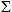 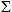 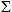 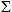 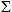 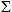 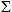 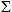 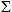 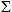 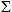 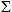 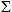 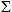 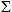 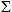 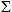 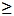 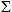 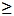 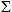 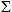 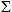 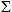 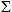 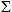 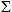 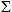 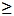 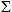 

Қазақстан Республикасы     

Ұлттық экономика министрлігі 

Статистика комитеті төрағасының

2014 жылғы 28 қазандағы    

№ 28 бұйрығына         

7-қосымша           

2. Су құбырлары имараттарының, апаттардың, суды есепке алу құралдарының санын көрсетіңіз, бірлікпен

Укажите количество водопроводных сооружений, аварий, приборов учета воды, в единицах

3. Кәріз имараттарының, апаттардың, суды есепке алу құралдарынын санын көрсетіңіз, бірлікпен

Укажите количество канализационных сооружений, аварий, в единицах

4. Су құбырлары желілерінің ұзындығын (жеке ұзындығы) және тозу деңгейін көрсетіңіз

Укажите протяженность и степень износа водопроводных сетей (одиночное протяжение)

4.1. Елді мекендер бойынша су құбырлары желілерінің ұзындығын (жеке ұзындығы) көрсетіңіз, километрмен

Укажите протяженность водопроводных сетей (одиночное протяжение) по населенным пунктам, в километрах

5. Кәріз желілерінің ұзындығын (жеке ұзындығы) және тозу деңгейін көрсетіңіз

Укажите протяженность и степень износа канализационных сетей (одиночное протяжение)

5.1. Елді мекендер бойынша кәріз желілерінің ұзындығын (жеке ұзындығы) көрсетіңіз, километрмен

Укажите протяженность канализационных сетей (одиночное протяжение) по населенным пунктам, в километрах

6. Су құбыры имараттардың қуаты мен санын көрсетіңіз

Укажите мощность и число водопроводных сооружений

7. Су құбыры имараттары жұмысының негізгі көрсеткіштерін көрсетіңіз, мың текше метрмен

Укажите основные показатели работы водопроводных сооружений, в тысячах кубических метров

7.1. Елді мекендер бойынша су жіберу және шығындарын көрсетіңіз, мың текше метрмен

Укажите отпуск и потери воды по населенным пунктам, в тысячах кубических метров

8. Суды экономикалық қызмет түрлері бойынша босату туралы мәліметтерді көрсетіңіз, мың текше метрмен

Укажите сведения об отпуске воды по видам экономической деятельности, в тысячах кубических метров____________

1ЭҚЖЖ - мұнда және бұдан әрі «Экономикалық қызмет түрлерінің жалпы жіктеуіші»

ОКЭД - здесь и далее «Общий классификатор видов экономической деятельности»

9. Кәріз имараттарының саны мен қуатын көрсетіңіз

Укажите число и мощность канализационных сооружений

10. Кәріз имараттары жұмысының негізгі көрсеткіштерін көрсетіңіз, мың текше метрмен

Укажите основные показатели работы канализационных сооружений, в тысячах кубических метров

11. Тұтынушылардың берешек сомасын көрсетіңіз, мың теңгемен

Укажите сумму задолженности потребителей, в тысячах тенге

12. Орталықтандырылған және орталықтандырылмаған сумен жабдықталатын елді мекендердің аталуын көрсетіңіз

Укажите наименование населенных пунктов обеспечиваемые централизованным и децентрализованным водоснабжениемАтауы                                Мекенжайы

Наименование ________________________    Адрес ____________________

_____________________________________          ______________________Телефоны _____________________________________Электрондық почта мекенжайы

Адрес электронной почты ______________________Орындаушы

Исполнитель _______________________________      ____________________

            тегі, аты және әкесінің аты         телефоны

               фамилия, имя и отчествоБасшы

Руководитель ____________________________________ ___________________

              тегі, аты және әкесінің аты          қолы

                 фамилия, имя и отчество               подписьБас бухгалтер

Главный бухгалтер ______________________________ ___________________

                тегі, аты және әкесінің аты         қолы

                    фамилия, имя и отчество             подпись                              Мөрдің орны (бар болған жағдайда)

                                    Место для печати (при наличии)

Қазақстан Республикасы    

Ұлттық экономика министрлігінің

Статистика комитеті төрағасының

2014 жылғы 28 қазандағы    

№ 28 бұйрығына         

8-қосымша            

«Су құбыры, кәріз және олардың жеке желілерінің жұмыстары

туралы есеп» (коды 0261104, индексі 1-СК, кезеңділігі жылдық)

«жалпымемлекеттік статистикалық байқаудың статистикалық нысанын

толтыру жөніндегі нұсқаулық

      1. Осы «Су құбыры, кәріз және олардың жеке желілерінің жұмыстары туралы есеп» (коды 0261104, индексі 1-СК, кезеңділігі жылдық) жадпымемлекеттік статистикалық байқаудың статистикалық нысанын толтыру жөніндегі нұсқаулық «Мемлекеттік статистика туралы» Қазақстан Республикасы Заңының 12-бабы 7) тармақшасына сәйкес әзірленген және «Су құбыры, кәріз және олардың жеке желілерінің жұмыстары туралы есеп» (коды 0261104, индексі 1-СК, кезеңділігі жылдық) жалпымемлекеттік статистикалық байқаудың статистикалық нысанын толтыруды нақтылайды.



      2. Осы статистикалық нысанды толтыру мақсатында келесі анықтамалар қолданылады.



      1) аула ішіндегі желі - көшедегі су құбыры желісіне қосу үшін үй иелігіндегі аумақта салынған құбыр желісі, сондай-ақ үй иеліктерін көшедегі кәріздік желілерге қосуға арналған кәріздік құбырлар;



      2) бас коллектор - өзінің кәріздік аумағында ақаба суларды жинайтын және оны тазарту имараттарына немесе су қоймаларына бұратын құбыр (немесе арна);



      3) жеке су құбыры желісі - бұл су жинайтын және тазартатын имараттары жоқ су құбыры шаруашылығы; тек басқа ұйымдар, кәсіпорындардың су құбырынан келетін суды бөлетін көшедегі желі;



      4) жалға беру (жалдау) - меншік иесінің жалға алушыға рента төлеу шартымен белгілі уақытқа пайдалану және айырықша иелік ету құқығын беретін, бірақ объектіге меншік құқығын бермейтін келісім;



      5) желіге берілген су - бұл су көзінен алынғанына - I көтерілудегі сорғылармен көтерілгеніне, өз бетінше ағатын сумен келгеніне немесе өнеркәсіптік немесе басқа да су құбыры тарапынан алынғанына қарамастан, желіге нақты жіберілген су;



      6) жеке кәріздік желі - өзінің ағытқышы жоқ, бірақ ақаба сұйықтықты басқа кәсіпорындардың кәріздік имараттарына жіберетін желі;



      7) кәріз - ол құбырлар мен коллекторларды (арналардың) суды бұру желісі және өзінің ағытқышы бар, елді мекен аумағынан немесе оның бөлігінен ақаба суды шығаруға арналған имараттар жиынтығы;



      8) концессия - концессия шарты бойынша мемлекеттік меншік объектілерін жақсарту және тиімді пайдалану мақсатында уақытша иеленуге және пайдалануға беру, сондай-ақ соңғысына иелену, пайдалану және билік ету құқығын ұсынумен концессионердің қаражаты есебінен немесе онсыз концессионердің қаражаты есебінен міндетті қаржыландырумен және мемлекетке бере отырып, жаңа объектілерді құруға (салуға) құқықтар беру;



      9) кәріздер жүйесіндегі апат - бұл ақаба суды сыртқа шығарумен құбырлардың тесілуі;



      10) көшедегі су құбырының желісі - бұл көшелердің, өту жолдары, тұйық көшелердің, жағалаулардың және соған ұқсастардың бойын бойлай жүргізілген құбыр желісі;



      11) ішкі орам желісі - ішкі орамның өту жолдары бойымен жүргізілген құбыр желісі;



      12) көшедегі кәріз желісі - құрама коллекторлар үзындығын қоса, бірақ бас коллекторларсыз, елді мекеннің көше бойларына, өту жолдарға, тұйық көшелерге, жағалауларға және басқа елді мекеннің өту жолдарына салынған құбыр желілері;



      13) су құбыры - бұл халықты, коммуналдық, сауда, мәдени-тұрмыстық, өнеркәсіптік және басқа да кәсіпорындар мен ұйымдарды сумен қамтуға арналған, су жиналатын имараттың, суды тазартатын иимараттың және бөлу желілерінің жиынтығы;



      14) сутартқыш - бұл су жиналған жерден (сумен қамту көзінен) көшедегі су тарату желісінің бірінші бөлгішіне дейін жүргізілген су құбыры;



      15) халықты ауыз сумен қамту жүйесіндегі апат - елді мекенді немесе оның жеке ауданын, көп пәтерлі үйді сумен қамтуды 8 сағаттан артық ұзақтықпен толық немесе ішінара тоқтату болып табылады;



      16) су құбырларының тазарту имараттары - суды қайта өңдейтін және оны әр түрлі қосындылардан тазартатын көп деңгейлі кешен;



      17) кәрізді тазарту имараттары - елді мекенің немесе кәсіпорынның кәріз жүйесіндегі ақаба сулар құрамындағы ластауыштардан тазартуға арналған инженерлік имараттар кешені;



      18) елді мекендердің орталықтандырылған сумен жабдықтауға қолжетімділігі - суды тұтыну орындарына жинау, сақтау, дайындау, жіберу және таратуға арналған инженерлік желілер мен имараттар кешенінің болуы;



      19) елді мекендердің орталықтандырылған су бұруға қолжетімділігі - ақаба суды жинау, жеткізу, тазалау және бұруға арналған инженерлік желілер мен имараттар кешенінің болуы;



      20) тұтынушы - меншігінде сумен жабдықтау және су бұру жүйелері бар немесе өзге заңдық негіздерде сумен жабдықтау және су бұру жүйелеріне қосылған және қызмет берушінің келісімшарт негізінде сумен жабдықтау және су бұру бойынша қызметтерді пайдаланатын жеке және заңды тұлға;



      21) көрсетілген қызметті беруші - сумен жабдықтау және су бұру бойынша тұтынушыларға қызмет көрсету мақсатында сумен жабдықтау және су бұрудың толық технологиялық үдерісін жүзеге асыратын және елді мекеннің мен жабдықтау және су бұру жүйесін пайдаланатын, сонымен бірге тұтынушылардың сумен жабдықтау және су бұру жүйесінің жағдайына техникалық қадағалауды жүзеге асыратын, жалпы елді мекеннің сумен жабдықтау және су бұру жүйесін реттейтін және бақылайтын су шарушылығы ұйымы (сумен жабдықтау және су бұру кәсіпорны);



      22) физикалық тозу - табиғи ескіру, дұрыс емес пайдалану, сыртқы ортаның әсері нәтижесінде объектінің пайдалану жарамдылығы белгілерін жартылай немесе толық жоғалтуына байланысты құнын жоғалту.



      3. Егер елді мекендегі екі не одан көп су құбырлары бір кәсіпорынға біріктірілсе, онда елді мекен бойынша бір есеп тапсырылады.



      Егер су құбырының кәсіпорны сумен бірнеше елді мекенді қамтамасыз ететін болса, онда ол әрбір елді мекен бойынша жеке есеп құрастырады және тұрған жеріндегі статистика органына тапсырады.



      Су құбырларын немесе бөлек су құбыры желілерін бір кәсіпорыннан басқаға берген кезде статистикалық нысан басқаға бергенге дейінгі (кейінгі) нақты жұмыс істеген уақытына жеке толтырылады.



      Егер елді мекенде екі немесе одан да көп бөлек шаруашылық-нәжістік немесе жалпы ағызатын кәріздер бір шаруашылыққа біріксе, онда елді мекен бойынша бір есеп жасалады.



      Егер кәріздік шаруашылық кәріздік желісі есеп беруші кәсіпорынның теңгерімінде тұрған басқа елді мекендердің жеке кәріздік желісінен ақабаны алатын болса, онда ол әрбір елді мекеннің кәріздік шаруашылығына жеке есеп жасайды және барлық есептерді өзінің тұрған жеріндегі статистика органына ұсынады.



      4. Мыналар есеп тапсырмайды:



      1) өнеркәсіп кәсіпорындарынан, құрылыс, көлік және тағы басқа ұйымдардан тек қана техникалық ақаба суларды бұратын кәріз шаруашылығы кәсіпорны (ұйымдары);



      2) тек қана атмосфералық ақаба суларды бұратын кәріз кәсіпорындары (нөсер кәріздері);



      3) бір иеліктегі үйге қызмет көрсететін, ақаба суды одан тыс ағызбайтын қарапайым құрылғыдағы аула кәріздері есеп тапсырмайды;



      4) бұратын құбырлары жоқ ақаба суды ағызуға арналған имарат кәріз деп саналмайды;



      5) ұңғымалары бар және оны тек меншікті қажеттіліктер үшін пайдаланатын кәсіпорындар.



      5. 1-бөлімде елді мекендердегі (облыс, қала, аудан, елді мекен) су құбырлары және (немесе) кәріз имараттары бар объектілердің нақты орналасқан орнын көрсету қажет. Әкімшілік-аумақтық объектілер жіктеуішінің кодтарын статистика органының қызметкерлері толтырады.



      6. 2-бөлімнің 1-жолында су құбыры имараттарының саны, 2-жолда - есеп беруші кәсіпорынның теңгірімінде тұрған жеке су құбыры желілерінің саны көрсетіледі.



      2.1-жолда жалға және концессияға берілген су құбырлары желілері көрсетіледі.



      Жалға беру дегеніміз түрлі табиғи және мүлік объектілерін (жер, кәсіпорындар және тағы басқа), сондай-ақ бастапқы келісімдегі белгілі бір төлемге өзге мүлікті уақытша иелік етуге және пайдалануға ұсыну немесе қабылдау кіреді.



      3-жолда жыл соңына су құбыры желісіне орнатылған көшедегі барлық жұмыс істеп тұрған су таратқыштар (будкалар, колонкалар, крандар) көрсетіледі.



      4-жолда орталықтандырылған сумен жабдықтаудың барлық жүйесіндегі апаттардың саны көрсетіледі, 4.1-жолда желілердегі апаттардың саны бөліп көрсетіледі.



      5-жолда көппәтерлі тұрғын үйлерде орнатылған үйге ортақ есепке алу құралдарының саны көрсетіледі.



      6-жолда суды тұтынатын адамдардың жалпы саны көрсетіледі.



      6.1-жолда жеке суды есепке алу құралдарымен қамтылған адамдар саны көрсетіледі.



      7. 3-бөлімнің 1-жолында кәріз имараттарының саны, 2-жолда - есеп беруші кәсіпорынның теңгерімінде тұрған жеке кәріз желілерінің саны көрсетіледі.



      2.1-жолда жалға және концессияға берілген кәріз желілері көрсетіледі.



      3-жолда орталықтандырылған кәріздің барлық жүйесіндегі апаттардың саны, одан 3.1-жолда желілердегі апаттардың саны бөліп көрсетіледі.



      8. 4-бөлімнің 1.1, 1.2, 1.3-жолдарында жыл соңына сутартқыштардың, көшедегі су құбырлары, орам ішіндегі және аула ішіндегі желілердің ұзындығы көрсетіледі.



      1.1.1, 1.2.1, 1.3.1-жолдарда сутартқыштар, көшедегі су құбырларының, ішкі орамдық және ішкі аулалық желілердің ауыстыруды қажет ететіндері көрсетіледі.



      Сутартқыштың ұзындығы бір тінге салынған құбырлардың ұзындығымен анықталады. Егер сутартқыш екі не одан көп құбыр желілерінен тұрса, онда әр құбыр желісінің ұзындығын бөлек санау қажет.



      2-жолда ауыстырылған су құбырларының ұзындығы көрсетіледі. Ауыстырылған желілердің жалпы санынан 2.1-жолы бойынша ауыстырылған сутартқыштар, 2.2-жолы бойынша көшедегі су құбырлары, 2.3-жолы бойынша орам ішіндегі және аула ішіндегі желілердің алмастырылғаны бөлініп көрсетіледі.



      3-жолда барлық қаржыландыру көздерінен жөнделген су құбырлары желілерінің ұзындығы көрсетіледі.



      4-жолда желілердің тозу деңгейі пайызбен көрсетіледі.



      9.5-бөлімнің 1.1, 1.2, 1.3-жолдарында жыл соңына бас коллекторлардың, көшедегі кәріз желілерінің, ішкі орамдық және ішкі аулалық желілердің ұзындығы көрсетіледі.



      1.1.1, 1.2.1, 1.3.1-жолдарда бас коллекторлардың, көшедегі кәріз желілерінің, ішкі орамдық және ішкі аулалық желілердің ауыстыруды қажет ететіндері көрсетіледі.



      2-жолда ауыстырылған кәріздердің ұзындығы көрсетіледі. Ауыстырылған желілердің жалпы санынан 2.1-жолы бойынша ауыстырылған бас коллекторлар, 2.2-жолы бойынша көшедегі кәріздері, 2.4-жолы бойынша ішкі орамдық және ішкі аулалық желілердің алмастырылғаны бөлініп көрсетіледі.



      3-жолда барлық қаржыландыру көздерінен жөнделген кәріз желілерінің ұзындығы көрсетіледі.



      4-жолда желілердің тозу деңгейі пайызбен көрсетіледі.



      4.1 және 5.1 ішкі бөлімдерде елді мекендер бойынша су құбырлары мен кәріздік желілерінің ұзындығы көрсетіледі.



      10. 6-бөлімнің 1-жолында кәсіпорында (ұйымда) бар барлық I көтерілудегі сорғы станцияларының белгіленген өндірістік қуаты көрсетіледі. Ол жыл соңына барлық орнатылған сорғылардың жұмыс істеп тұрғанына, болмаса әр түрлі себептермен (жөндеуде, жұмыс режимі) бос тұрғанына қарамастан өнімділігін қосумен анықталады. Резервтегі сорғылардың (вакуум сорғыларының, эжекторлардың) өнімділігі бұл көрсеткішке қосылмайды.



      2, 3-жолдарда II және III көтерілудегі сорғы станцияларының есепті жыл соңына барлық орнатылған сорғылардың жұмыс істеп тұрғанына, болмаса әр түрлі себептермен (жөндеуде, жұмыс режимі) бос тұрғанына қарамастан өнімділігін косумен анықталатын белгіленген өндірістік қуаты көрсетіледі. Әрбір сорғының өнімділігі дайындаушы зауыттың техникалық паспортында көрсетілген деректері бойынша есептеледі. Резервтегі сорғылардың, өрт сорғыларының (арнайы құрылғы ретінде) және қосалқы сорғылардың (вакуум сорғыларының, эжекторлардың) өнімділігі бұл көрсеткішке қосылмайды.



      4-жолда су құбырының тазарту имаратының белгіленген өндірістік қуаты көрсетіледі. Ол сүзгіленетін кеңістік ауданы және сүзгілеу жылдамдығы туралы деректер негізінде барлық қолда бар сүзгілер мен түйіскен жарық беретіндердің өткізу қабілетін қосу жолымен анықталады.



      5-жолда су құбырларының белгіленген өндірістік қуаты көрсетіледі. Ол бір тәулікте желіге жіберілетін ең жоғары су көлемімен, су жіберуді шектейтін су құбырының негізгі имараттарының: ұңғымалардың немесе ашық су бас тоғанының, I көтерілудегі сорғы станцияларының, тазарту ғимараттарының, II көтерілудегі сорғы станцияларының, сутартқыштардың өнімділігіне сүйене отырып анықталады.



      6, 7, 8-жолдарда бірінші, екінші және үшінші көтерілудегі сорғы станцияларының саны көрсетіледі.



      9-жолда су кұбырларының тазарту имараттарының саны көрсетіледі.



      11. 7-бөлімнің 1-жолында деректер су өлшеуіш көрсеткіштері негізінде, ал су өлшеуіш болмаған жағдайда, сорғы жұмысының уақыты бойынша және олардың бір сағаттағы белгіленген өнімділігі немесе басқа да ең дәл, есептеу тәсілімен (сорғы аумағында орналасқан резервуарлардың көлемі бойынша), сорғы станцияларының техникалық журналдарындағы күнделікті жазулары бойынша анықталады. Өздігінен ағатын су құбырлары мен бөлек су құбыры желілері бойынша бұл көрсеткіш толтырылмайды. Аралас су құбыры бойынша (су алу тәсілі бойынша) шаруашылықтағы бар 1-көтерілудегі сорғымен көтерілген судың тек көлемі ғана көрсетіледі.



      2-жолдың көрсеткіштері су құбырының бөлу желісімен көшедегі жалғасатын жеріндегі су тартқышқа қондырылған су өлшеуіштің техникалық журналдағы күнделікті жазылған деректері бойынша анықталады. Су иірімінде су өлшеуіштер болмаған жағдайда желіге берілген судың көлемі су құбырының түріне байланысты анықталады:



      1) тазарту имараттарымен жабдықталған механикалық су құбырларында - өз қажетіне жаратқан суды шегергендегі тазарту имараты арқылы өткізілген судың көлемі туралы деректер бойынша;



      2) механикалық су құбырында тазарту имараты болмаған жағдайда, әдетте І-көтерілудегі сорғымен көтерілген судың көлемі желіге берілген судың көлеміне тең;



      3) өздігінен ағатын су құбырларында - сумен жабдықтау көздерінен шығатын суға орнатылған су өлшеуіш бойынша немесе тұтынушылардың желісіне қондырылған (егер желіге берілген барлық су сол арқылы өтетін болса) бақылау суөлшеуіші бойынша немесе сутартқыш құбырлардың қиылысуы мен олардағы су ағысының жылдамдығы бойынша анықталады.



      2.3-жолда басқа жақтан алынған су көрсетіледі. Бұл жолды әртүрлі ведомстволарға қарайтын өнеркәсіптік және басқа да су құбырларынан суды (сатып алатын) алатын кәсіпорындар толтырады. Басқа жақтан алынған су есепті жыл ішінде өлшеу құралдарының көрсеткіштері негізінде жазылған, жабдықтаушы шоттарының деректері бойынша анықталады.



      3-жолдың деректері сол имараттарда орнатылған су өлшеуіш бойынша анықталады. Тазарту имаратында су өлшеуіш болмаған жағдайда жіберілген судың көлемі 1-көтерілудегі сорғымен нақты көтерілген судан (егер барлық су осы тазарту имаратынан өткен болса) өз қажетіне жұмсаған суды алып тастағандағы көлемі бойынша анықталады.



      Әр түрлі су құбыры шаруашылықтарындағы су көздеріне байланысты тазарту имараттының құрамы әртүрлі болып келеді: тазарту имараттарының толық кешені, тек тұндырғыштар немесе сүзгіштер болады. Құрамына қарамастан тазарту имараттарынан өткізілген су ғана таза су болып саналады. Егер ол тек қана хлорландырудан өткен болса, онда ол су тазарту имаратынан өткен болып саналмайды. Су құбыры шаруашылығы (су өлшеуіші болмаған жағдайда) көтерген суынан басқа шеттен алынған (сатып алынған) суды тазартатын болса, онда судың нақты көлемін анықтау үшін 1-көтерудегі сорғы станциясымен нақты көтерілген судың көлемін және шеттен алынған судың көлеміне қосып және одан алынған көлемнен есепті жыл ішінде өз қажетіне пайдаланған су шығынын алып тастауы қажет.



      4 - 4.4-жолдарда халыққа, кәсіпорындардың тұрғын үй-коммуналдық қажеттіліктеріне, өндірістік қажеттіліктерге, басқа су құбырларына, бөлек су құбырлары желілеріне жіберілген су көрсетіледі. Судың жіберілуі су өлшеуіштің көрсеткіші негізде жазылып, көрсетілген абоненттік шоттар бойынша анықталады, егер су өлшеуіш болмаған жағдайда, тұтынушылардың әртүрлі санаттары үшін жергілікті атқарушы-басқарушы органдары белгілеген су шығынының нормасы бойынша анықталады.



      6-жол желіге берілген су көлемі, барлық тұтынушыларға жіберілген және жеке өндірістік қажеттіліктерге жұмсалған су көлемі арасындағы айырма ретінде анықталады. Судың ысырап болуы тұтынушыларға суды тасымалдау кезінде, су құбыры желісіндегі құбырлардың жарамсыздығынан, жапқыш арматуралар мен гидранттарды жалғастыру кезінде, сондай-ақ су желісіндегі апат салдарынан болады. Судың ескерілмеген шығындарына өрт сөндіру, өрт сөндіруді оқып-үйрену мақсатында суды пайдалану шығындары жатады.



      7.1 ішкі бөлімде елді мекендер бойынша су жіберілуі және ысырабы көрсетіледі.



      12. 8-бөлімде 1.1 - 1.18-жолдар бойынша Экономикалық қызмет түрлерінің жалпы жіктеуішіне сәйкес  экономикалық қызмет түрлері бойынша суды босату туралы мәліметтер көрсетіледі.



      13. 9-бөлімнің 1-жолында кәріздік сорғы станцияларының белгіленген қуаты көрсетіледі. Сорғы станцияларының қуаты сорғы жабдығынан нормативтік-техникалық құжаттамасына сәйкес анықталады.



      2-жолда тазарту имараттарының белгіленген су өткізу қабілеті көрсетіледі. Ол тазарту имараттарының барлық кешені толық жұмыс істеген және ақаба сұйықтықты тазартуға қойылатын белгіленген талаптар сақталған жағдайда тазарту имараттары бір тәулікте өткізе алатын ақаба сұйықтық көлеміне тең.



      3-жолда механикалық тазарту имараттарының белгіленген өткізу қабілеті, 4-жолда биологиялық тазарту имараттарының белгіленген өткізу қабілеті, 5-жолда кәріздік сорғы станцияларының саны, 6-жолда кәріздік тазарту имараттардың саны көрсетіледі.



      14. 10-бөлімнің 1-жолында бір жыл ішінде кәрізбен өткізілген барлық ақаба су көрсетіледі. Есепті жылы кәріз арқылы өткізілген ақаба сулардың (өндірістік-техникалық, шаруашылық-нәжістік ақаба сулар, сондай-ақ коммуналдық кәсіпорындардың суларын қоса) нақты мөлшері абоненттерге ұсынылған шоттар бойынша анықталады.



      Абоненттен шығарылған ақаба судың көлемі су құбырынан алынған су көлеміне тең қабылданады.



      Егер абонентте сумен қамтамасыз етудің басқа көздері болса (меншікті бас тоған, басқа су құбыры), онда кәрізге жіберілетін ақаба су көлемі абонент алатын су есебінің деректері бойынша (өлшеу құралдарының, сорғы өнімділігі, технологиялық қажеттіліктерге жұмсалған су шығысына және тағы басқа) немесе ақабаның нақты көлемін өлшеу бойынша анықталады.



      Ауыз су жартылай фабрикат болған жағдайда шығарылатын өнім құрамына кіреді және кәрізге жіберілмейді, кәрізге жіберілетін ағыстың көлемін анықтау барысында ол есептелмейді.



      1.1-жолда жіберілген ақаба судың жалпы көлемінен басқа кәріздерден немесе жекелеген кәріздік желілерден қабылданған ақаба судың көлемі бөліп көрсетіледі.



      2-жолда кәріздің тазарту имараттары арқылы өткізілген ақаба су көлемі көрсетіледі, олар осы имараттардағы өлшеу құралдарының көрсетуі бойынша анықталып, бір жылда абоненттен тазарту станциясына түскен ақаба сұйықтықтың жалпы көлемін құрайды.



      Егер кәріздің тазарту имаратының кұрамында тұндырғылар болмаса және ақаба сұйықтықтың торы мен елек арқылы өрескел мөлдірленуі ғана жүргізілсе, онда бұл сұйықтық 2-жолға енгізілмейді. Тазартылған ақаба сулардың жалпы көлемінен толық биологиялық тазартуға (физикалық-химиялық (2.1-жол), одан 2.1.1-жолда - қайталап тазартуға берілген ақаба су бөліп көрсетіледі.



      2.1.2-жолда нормативке сай тазартылған ақаба судың көлемі көрсетіледі.



      2.1.3-жолда жеткіліксіз тазартылған ақаба судың көлемі көрсетіледі.



      3-жолда басқа кәріздердің тазарту имараттарына өткізілген ақаба сулардың көлемі көрсетіледі.



      Жекелеген кәріздік желілер жіберілген ақаба сулардың барлық көлемін, 3-жолдағы кәріздердің тазарту имараттарына жіберілгенді қоса, көрсетеді.



      15. 11-бөлімнің 1-жолында есепті жылдан кейінгі жылдың 1 қаңтардағы жағдай бойынша босатылған су және кәріз үшін тұтынушылар берешегінің жалпы сомасы, соның ішінде халықтың, кәсіпорындардың, республикалық және жергілікті бюджет есебінен ұсталатын ұйымдардың және басқа да тұтынушылардың берешегі көрсетіледі.



      1.1, 2.1-жолдары бойынша халықтың жіберілген су және кәріз үшін берешегін көрсету қажет.



      1.2, 2.2-жолдары бойынша шаруашылық серіктестік, акционерлік қоғам, өндірістік кооператив нысанында құрылуы мүмкін коммерциялық ұйымдар болып табылатын заңды тұлғалардың жіберілген су және кәріз үшін берешегін көрсету қажет.



      1.3, 2.3-жолдары бойынша республикалық бюджет есебінен ұсталатын ұйымдардың жіберілген су және кәріз үшін берешегін көрсету қажет.



      1.4, 2.4-жолдары бойынша жергілікті бюджет есебінен ұсталатын ұйымдардың жіберілген су және кәріз үшін берешегін көрсету қажет.



      1.5, 2.5-жолдары бойынша қоғамдық бірлестіктер, тұтыну кооперативтері, қоғамдық қорлар, діни бірлестіктер және өзге де нысанында құрылуы мүмкін коммерциялық емес ұйымдар болып табылатын заңды тұлғалардың, сондай-ақ жоғарыда аталған тұтынушылардың санатына кірмеген басқа да тұлғалардың жіберілген су және кәріз үшін берешегін көрсету қажет.



      16. 12-бөлімде елді мекендердің атаулары ӘАОЖ-ға сәйкес көрсетіледі.



      17. Осы нысанды тапсыру қағаз тасымалдағышта немесе электронды форматта жүзеге асырылады. Нысанды электронды форматта толтыру Қазақстан Республикасы Ұлттық экономика министрлігі Статистика комитеті Интернет-ресурсының (www.stat.gov.kz) «On-line есептер» бөлімінде орналастырылған бағдарламалық қамтамасыз етуді пайдалану арқылы іске асырылады.



      18. Арифметикалық-логикалық бақылау:

      4-бөлім «Су құбырлары желілерінің ұзындығы»:

1-жол = 1.1, 1.2, 1.3-жолдардың ;

2-жол = 2.1, 2.2, 2.3-жолдардың ;

3-жол 3.1, 3.2, 3.3-жолдардың ;

      5-бөлім «Кәріз желілерінің ұзындығы»:

1-жол= 1.1, 1.2, 1.3-жолдардың ;

2-жол = 2.1, 2.2, 2.3-жолдардың ;

3-жол 3.1, 3.2, 3.3-жолдардың ;

      7-бөлім «Су құбыры имараттары жұмысының негізгі көрсеткіштері»:

2-жол = 2.1, 2.2, 2.3-жолдардың ;

4-жол 4.1, 4.2, 4.3, 4.4-жолдардың ;

6-жол 2-жолы - 4-жолы - 5-жолы бойынша жол берілетін бақылау;

      8-бөлім «Суды экономиканың түрлері бойынша шығару туралы мәліметтерді көрсетіңіз»:

1-жол 1.1 - 1.8-жолдардың ;

      10-бөлім «Кәріз имараттары жұмысының негізгі көрсеткіштері»:

1.1-жол 1-жолға;

2.1-жол 2-жолға;

2.1-жол 2.1.1, 2.1.2, 2.1.3-жолдардың ;

      11-бөлім «Жіберілген су және кәріз үшін тұтынушылардың берешек сомасын көрсетіңіз»:

1-жол = 1.1, 1.2, 1.3, 1.4, 1.5-жолдардың ;

2-жол = 2.1, 2.2, 2.3, 2.4, 2.5-жолдардың ;

1-баған 2, 3, 4, бағандардың әр жол үшін;

      Бөлімдер арасындағы бақылау:

7.1-бөліміндегі 2 бағандағы жолдар сомасы = 7-бөлімнің 4-жолына;

7.1-бөліміндегі 3 бағандағы жолдар сомасы = 7-бөлімнің 6-жолына;

8-бөлімнің 1-жолы 1-бағаны = 7-бөлімнің 4-жолы 1-бағанасына. 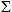 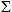 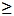 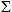 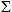 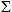 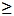 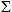 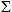 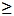 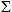 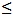 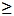 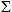 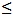 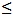 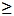 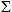 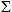 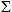 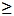 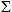 

Қазақстан Республикасы    

Ұлттық экономика министрлігі 

Статистика комитеті төрағасының

2014 жылғы 28 қазандағы    

№ 28 бұйрығына         

9-қосымша           

2. Жылу және (немесе) электр энергиясын өндіру туралы деректерді көрсетіңіз

Укажите данные о выработке тепловой и (или) электрической энергии____________

1кВт сағ – мұнда және бұдан әрі киловатт-сағат

кВт ч – здесь и далее киловатт-час

2Гкал – мұнда және бұдан әрі гигакалория

Гкал – здесь и далее гигакалория

3. Жылу және (немесе) электр энергиясын тұтыну және жіберу туралы деректерді көрсетіңіз

Укажите данные о потреблении и отпуске тепловой и (или) электрической энергии

4. Жылу және (немесе) электр энергиясын жіберу туралы деректерді көрсетіңіз

Укажите данные об отпуске тепловой и (или) электрической энергии__________________

3ЭҚЖЖ – мұнда және бұдан әрі «Экономикалық қызмет түрлерінің жалпы жіктеуіші»ОКЭД – здесь и далее «Общий классификатор видов экономической деятельности»

5. Электр және жылу энергиясының шығыны туралы деректерді көрсетіңіз

Укажите данные о потерях электрической и тепловой энергииАтауы                                Мекенжайы

Наименование ________________________    Адрес ____________________

_____________________________________          ______________________Телефоны _____________________________________Электрондық почта мекенжайы

Адрес электронной почты ______________________Орындаушы

Исполнитель _______________________________      ____________________

            тегі, аты және әкесінің аты         телефоны

               фамилия, имя и отчествоБасшы

Руководитель ____________________________________ ___________________

              тегі, аты және әкесінің аты          қолы

                 фамилия, имя и отчество               подписьБас бухгалтер

Главный бухгалтер ______________________________ ___________________

                тегі, аты және әкесінің аты         қолы

                    фамилия, имя и отчество             подпись                              Мөрдің орны (бар болған жағдайда)

                                    Место для печати (при наличии)

Қазақстан Республикасы    

Ұлттық экономика министрлігінің

Статистика комитеті төрағасының

2014 жылғы 28 қазандағы  

№ 28 бұйрығына        

10-қосымша           

«Жаңартылатын энергия көздерін пайдалану

объектілерін зерттеу сауалнамасы»

(коды 3001104, индексі ЖЭК-001, кезеңділігі жылдық)

жалпымемлекеттік статистикалық байқауының статистикалық

нысанын толтыру жөніндегі нұсқаулық

      1. Осы «Жаңартылатын энергия көздерін пайдалану объектілері бар кәсіпорындарды зерттеу сауалнамасы» (коды 3001104, индексі ЖЭК-001, кезеңділігі жылдық) жалпымемлекеттік статистикалық байқауының статистикалық нысанын толтыру жөніндегі нұсқаулық «Мемлекеттік статистика туралы» Қазақстан Республикасының 2010 жылғы 19 наурыздағы Заңы 12-бабының 7) тармақшасына сәйкес әзірленді және «Жаңартылатын энергия көздерін пайдалану объектілері бар кәсіпорындарды зерттеу сауалнамасы» жалпымемлекеттік статистикалық байқауының статистикалық нысанын (коды 3001104, индексі ЖЭК-001, кезеңділігі жылдық) толтыруды нақтылайды.



      2. Статистикалық нысанды толтыру мақсатында келесі анықтамалар қолданылады:



      1) жаңартылатын энергия көздерi – табиғи жаратылыс процестерi есебiнен үздiксiз жаңартылатын энергия көздерi, олар мынадай түрлерді қамтиды: күн сәулесiнiң энергиясы, жел энергиясы, гидродинамикалық су энергиясы; геотермальдық энергия: топырақтың, жерасты суларының, өзендердiң, су айдындарының жылуы, сондай-ақ бастапқы энергия ресурстарының антропогендiк көздерi: биомасса, биогаз және электр және (немесе) жылу энергиясын өндiру үшiн пайдаланылатын органикалық қалдықтардан алынатын өзге де отын;



      2) жаңартылатын энергия көздерiн пайдалану объектiсi – жаңартылатын энергия көздерiн пайдалана отырып, электр және (немесе) жылу энергиясын өндіруге арналған техникалық құрылғылар және жаңартылатын энергия көздерін пайдалану объектісін игеру үшін технологиялық тұрғыдан қажетті және жаңартылатын энергия көздерін пайдалану объектісі меншік иесінің балансындағы, олармен өзара байланысты құрылыстар мен инфрақұрылым;



      3) шағын гидроэлектр станциялары – энергияның жаңартылатын көздерін пайдаланумен өндірілген электр энергиясын есептік-қаржы орталығымен орталықтандырылған сатып алу қағидаларына сәйкес энергияның жаңартылатын көздерін пайдалануды қолдау саласындағы уәкілетті органмен анықталатын реттеудің тәуліктік мерзімінен артықты қамтамасыз ететін, жиынтық қуаттылығы отыз бес мегаваттан артық емес, бір гидроторапта орналастырылған құрылғылары бар гидроэлектр станциялары;



      4) жел энергиясы – электр энергиясын өндіру үшін жел қозғалтқыштарында пайдаланылатын желдің кинетикалық энергиясы;



      5) күн энергиясы – тікелей күн сәулесінің астына қойылатын арнайы жартылай өткізгіштік күн пластиналық коллекторлардың көмегімен жылу және электр энергиясына өңделіп айналдырылған күн сәулесінің энергиясы;



      6) геотермальдық энергия – жер қабатынан бөлінетін жылу, әдетте, қыздырылған су немесе бу түріндегі энергия;



      7) биомасса – органикалық, қазба емес биологиялық туынды материалдар;



      8) биогаз – биомассаны ашыту нәтижесінде алынатын метан, көміртегінің және (немесе) сутегінің монооксиді.



      3. 2-бөлімде жаңартылатын энергия көздерін пайдалану бойынша объекті өндірген жылу және (немесе) электр энергиясының көлемдері туралы деректер келтіріледі.



      4. 3-бөлімде жылу және (немесе) электр энергиясын тұтыну және жіберу туралы деректер келтіріледі. «Кәсіпорынның ішінде тұтынылғаны» көрсеткіші жаңартылатын энергия көздерін пайдалану бойынша объектінің өндірістік және шаруашылық қажеттіліктеріне жылу және электр энергиясын тұтынудан тұрады. 2.1, 2.2-жолдарында пәтерлер мен үйлерді жарықтандыруға және (немесе) жылытуға жіберілген жылу және (немесе) электр энергиясының көлемі көрсетіледі.



      5. 4-бөлімде 1.1 – 1.19 жолдар бойынша экономиканың тиісті секторларында қызметті жүзеге асыратын кәсіпорындарға жылу және (немесе) электр энергиясын жіберу көрсетіледі.



      6. 5-бөлімнің 1-жолы желілер арқылы энергияны беруге жұмсалған технологиялық шығындардан тұрады. Жылу энергиясының шығындары желіге берілген жылу көлемі мен шетке жіберілген жылу көлемі арасындағы айырмасы болып анықталады.



      7. Осы статистикалық нысанды тапсыру қағаз тасығышта немесе электронды форматта жүзеге асырылады. Статистикалық нысанды электронды форматта толтыру Қазақстан Республикасы Ұлттық экономика министрлігі Статистика комитеті Интернет-ресурсының (www.stat.gov.kz) «On-line есептер» бөлімінде орналастырылған бағдарламалық қамтамасыз етуді пайдалану арқылы іске асырылады.



      8. Арифметикалық-логикалық бақылау:

      2-бөлім «Өндірілген жылу және (немесе) электр энергиясының көлемі»:

1-жол = 1.1, 1.2, 1.3, 1.4-жолдардың ;

2-жол = 2.1, 2.2, 2.3, 2.4-жолдардың ;

      3-бөлім «Жылу және (немесе) электр энергиясын тұтыну және жіберу туралы деректер»:

      2-жол = 2.1, 2.2-жолдардың ;

      4-бөлім «Жылу және (немесе) электр энергиясын жіберу туралы деректер»:

1-жол = 1.1 – 1.19-жолдардың ;

      Бөлімдер арасындағы бақылау:

1-жол = 2-бөлімнің 1-жолы - 3-бөлімнің 1, 2-жолдарының  - 4-бөлімнің 1-жолы;

2-жол = 2-бөлімнің 2-жолы - 3-бөлімнің 1, 2-жолдарының  - 4-бөлімнің 1-жолы.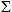 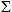 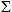 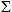 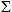 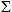 
					© 2012. Қазақстан Республикасы Әділет министрлігінің «Қазақстан Республикасының Заңнама және құқықтық ақпарат институты» ШЖҚ РМК
				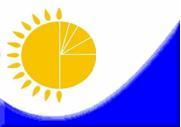 Мемлекеттік статистика органдары құпиялылығына кепілдік береді

Конфиденциальность гарантируется органами государственной статистикиМемлекеттік статистика органдары құпиялылығына кепілдік береді

Конфиденциальность гарантируется органами государственной статистикиМемлекеттік статистика органдары құпиялылығына кепілдік береді

Конфиденциальность гарантируется органами государственной статистикиМемлекеттік статистика органдары құпиялылығына кепілдік береді

Конфиденциальность гарантируется органами государственной статистикиМемлекеттік статистика органдары құпиялылығына кепілдік береді

Конфиденциальность гарантируется органами государственной статистикиПриложение 1 к приказу

Председателя Комитета по статистике Министерства национальной экономики Республики Казахстан

от 28 октября

2014 года № 28Приложение 1 к приказу

Председателя Комитета по статистике Министерства национальной экономики Республики Казахстан

от 28 октября

2014 года № 28Жалпымемлекеттік статистикалық байқаудың статистикалық нысаны

Статистическая форма общегосударственного статистического наблюденияЖалпымемлекеттік статистикалық байқаудың статистикалық нысаны

Статистическая форма общегосударственного статистического наблюденияЖалпымемлекеттік статистикалық байқаудың статистикалық нысаны

Статистическая форма общегосударственного статистического наблюденияЖалпымемлекеттік статистикалық байқаудың статистикалық нысаны

Статистическая форма общегосударственного статистического наблюденияЖалпымемлекеттік статистикалық байқаудың статистикалық нысаны

Статистическая форма общегосударственного статистического наблюденияПриложение 1 к приказу

Председателя Комитета по статистике Министерства национальной экономики Республики Казахстан

от 28 октября

2014 года № 28Приложение 1 к приказу

Председателя Комитета по статистике Министерства национальной экономики Республики Казахстан

от 28 октября

2014 года № 28Аумақтық статистика органына тапсырылады

Представляется территориальному органу статистикиАумақтық статистика органына тапсырылады

Представляется территориальному органу статистикиАумақтық статистика органына тапсырылады

Представляется территориальному органу статистикиАумақтық статистика органына тапсырылады

Представляется территориальному органу статистикиАумақтық статистика органына тапсырылады

Представляется территориальному органу статистикиСтатистикалық нысанды www.stat.gov.kz сайтынан алуға болады

Статистическую форму можно получить на сайте www.stat.gov.kzСтатистикалық нысанды www.stat.gov.kz сайтынан алуға болады

Статистическую форму можно получить на сайте www.stat.gov.kzСтатистикалық нысанды www.stat.gov.kz сайтынан алуға болады

Статистическую форму можно получить на сайте www.stat.gov.kzСтатистикалық нысанды www.stat.gov.kz сайтынан алуға болады

Статистическую форму можно получить на сайте www.stat.gov.kzСтатистикалық нысанды www.stat.gov.kz сайтынан алуға болады

Статистическую форму можно получить на сайте www.stat.gov.kzМемлекеттік статистиканың тиісті органдарына дәйексіз деректерді ұсыну және алғашқы статистикалық деректерді тапсырмау «Әкімшілік құқық бұзушылық туралы» Қазақстан Республикасы Кодексінің 497-бабында көзделген әкімшілік құқық бұзушылықтар болып табылады.

Представление недостоверных и непредставление первичных статистических данных в соответствующие органы государственной статистики являются административными правонарушениями, предусмотренными статьей 497 Кодекса Республики Казахстан «Об административных правонарушениях».Мемлекеттік статистиканың тиісті органдарына дәйексіз деректерді ұсыну және алғашқы статистикалық деректерді тапсырмау «Әкімшілік құқық бұзушылық туралы» Қазақстан Республикасы Кодексінің 497-бабында көзделген әкімшілік құқық бұзушылықтар болып табылады.

Представление недостоверных и непредставление первичных статистических данных в соответствующие органы государственной статистики являются административными правонарушениями, предусмотренными статьей 497 Кодекса Республики Казахстан «Об административных правонарушениях».Мемлекеттік статистиканың тиісті органдарына дәйексіз деректерді ұсыну және алғашқы статистикалық деректерді тапсырмау «Әкімшілік құқық бұзушылық туралы» Қазақстан Республикасы Кодексінің 497-бабында көзделген әкімшілік құқық бұзушылықтар болып табылады.

Представление недостоверных и непредставление первичных статистических данных в соответствующие органы государственной статистики являются административными правонарушениями, предусмотренными статьей 497 Кодекса Республики Казахстан «Об административных правонарушениях».Мемлекеттік статистиканың тиісті органдарына дәйексіз деректерді ұсыну және алғашқы статистикалық деректерді тапсырмау «Әкімшілік құқық бұзушылық туралы» Қазақстан Республикасы Кодексінің 497-бабында көзделген әкімшілік құқық бұзушылықтар болып табылады.

Представление недостоверных и непредставление первичных статистических данных в соответствующие органы государственной статистики являются административными правонарушениями, предусмотренными статьей 497 Кодекса Республики Казахстан «Об административных правонарушениях».Мемлекеттік статистиканың тиісті органдарына дәйексіз деректерді ұсыну және алғашқы статистикалық деректерді тапсырмау «Әкімшілік құқық бұзушылық туралы» Қазақстан Республикасы Кодексінің 497-бабында көзделген әкімшілік құқық бұзушылықтар болып табылады.

Представление недостоверных и непредставление первичных статистических данных в соответствующие органы государственной статистики являются административными правонарушениями, предусмотренными статьей 497 Кодекса Республики Казахстан «Об административных правонарушениях».Мемлекеттік статистиканың тиісті органдарына дәйексіз деректерді ұсыну және алғашқы статистикалық деректерді тапсырмау «Әкімшілік құқық бұзушылық туралы» Қазақстан Республикасы Кодексінің 497-бабында көзделген әкімшілік құқық бұзушылықтар болып табылады.

Представление недостоверных и непредставление первичных статистических данных в соответствующие органы государственной статистики являются административными правонарушениями, предусмотренными статьей 497 Кодекса Республики Казахстан «Об административных правонарушениях».Мемлекеттік статистиканың тиісті органдарына дәйексіз деректерді ұсыну және алғашқы статистикалық деректерді тапсырмау «Әкімшілік құқық бұзушылық туралы» Қазақстан Республикасы Кодексінің 497-бабында көзделген әкімшілік құқық бұзушылықтар болып табылады.

Представление недостоверных и непредставление первичных статистических данных в соответствующие органы государственной статистики являются административными правонарушениями, предусмотренными статьей 497 Кодекса Республики Казахстан «Об административных правонарушениях».Мемлекеттік статистиканың тиісті органдарына дәйексіз деректерді ұсыну және алғашқы статистикалық деректерді тапсырмау «Әкімшілік құқық бұзушылық туралы» Қазақстан Республикасы Кодексінің 497-бабында көзделген әкімшілік құқық бұзушылықтар болып табылады.

Представление недостоверных и непредставление первичных статистических данных в соответствующие органы государственной статистики являются административными правонарушениями, предусмотренными статьей 497 Кодекса Республики Казахстан «Об административных правонарушениях».Мемлекеттік статистиканың тиісті органдарына дәйексіз деректерді ұсыну және алғашқы статистикалық деректерді тапсырмау «Әкімшілік құқық бұзушылық туралы» Қазақстан Республикасы Кодексінің 497-бабында көзделген әкімшілік құқық бұзушылықтар болып табылады.

Представление недостоверных и непредставление первичных статистических данных в соответствующие органы государственной статистики являются административными правонарушениями, предусмотренными статьей 497 Кодекса Республики Казахстан «Об административных правонарушениях».Статистикалық нысан коды 0271104

Код статистической формы 0271104Статистикалық нысан коды 0271104

Код статистической формы 0271104Статистикалық нысан коды 0271104

Код статистической формы 0271104Статистикалық нысан коды 0271104

Код статистической формы 0271104Электр энергиясын өндіру, бөлу және тұтыну туралы есеп

Отчет о производстве, распределении и потреблении электрической энергии
24-энергетика24-энергетика24-энергетика24-энергетикаЖылдық

ГодоваяЖылдық

ГодоваяЖылдық

ГодоваяЕсепті кезең

Отчетный периодЕсепті кезең

Отчетный периодЕсепті кезең

Отчетный периоджыл

годЭкономикалық қызмет түрлерінің жалпы жіктеуішінің (ЭҚЖЖ) – 05-39 кодтарына сәйкес негізгі немесе қосымша қызмет түрімен өнеркәсіптік қызмет процесінде электр энергиясын өндіретін, бөлетін, сондай-ақ электр энергиясын тұтынатын заңды тұлғалар және (немесе) олардың құрылымдық және оқшауланған бөлімшелері тапсырады.

Представляют юридические лица и (или) их структурные и обособленные подразделения производящие, распределяющие, а также потребляющие электроэнергию в процессе промышленной деятельности, с основным или вторичным видом деятельности согласно коду Общего классификатора видов экономической деятельности (ОКЭД) – 05-39.Экономикалық қызмет түрлерінің жалпы жіктеуішінің (ЭҚЖЖ) – 05-39 кодтарына сәйкес негізгі немесе қосымша қызмет түрімен өнеркәсіптік қызмет процесінде электр энергиясын өндіретін, бөлетін, сондай-ақ электр энергиясын тұтынатын заңды тұлғалар және (немесе) олардың құрылымдық және оқшауланған бөлімшелері тапсырады.

Представляют юридические лица и (или) их структурные и обособленные подразделения производящие, распределяющие, а также потребляющие электроэнергию в процессе промышленной деятельности, с основным или вторичным видом деятельности согласно коду Общего классификатора видов экономической деятельности (ОКЭД) – 05-39.Экономикалық қызмет түрлерінің жалпы жіктеуішінің (ЭҚЖЖ) – 05-39 кодтарына сәйкес негізгі немесе қосымша қызмет түрімен өнеркәсіптік қызмет процесінде электр энергиясын өндіретін, бөлетін, сондай-ақ электр энергиясын тұтынатын заңды тұлғалар және (немесе) олардың құрылымдық және оқшауланған бөлімшелері тапсырады.

Представляют юридические лица и (или) их структурные и обособленные подразделения производящие, распределяющие, а также потребляющие электроэнергию в процессе промышленной деятельности, с основным или вторичным видом деятельности согласно коду Общего классификатора видов экономической деятельности (ОКЭД) – 05-39.Экономикалық қызмет түрлерінің жалпы жіктеуішінің (ЭҚЖЖ) – 05-39 кодтарына сәйкес негізгі немесе қосымша қызмет түрімен өнеркәсіптік қызмет процесінде электр энергиясын өндіретін, бөлетін, сондай-ақ электр энергиясын тұтынатын заңды тұлғалар және (немесе) олардың құрылымдық және оқшауланған бөлімшелері тапсырады.

Представляют юридические лица и (или) их структурные и обособленные подразделения производящие, распределяющие, а также потребляющие электроэнергию в процессе промышленной деятельности, с основным или вторичным видом деятельности согласно коду Общего классификатора видов экономической деятельности (ОКЭД) – 05-39.Экономикалық қызмет түрлерінің жалпы жіктеуішінің (ЭҚЖЖ) – 05-39 кодтарына сәйкес негізгі немесе қосымша қызмет түрімен өнеркәсіптік қызмет процесінде электр энергиясын өндіретін, бөлетін, сондай-ақ электр энергиясын тұтынатын заңды тұлғалар және (немесе) олардың құрылымдық және оқшауланған бөлімшелері тапсырады.

Представляют юридические лица и (или) их структурные и обособленные подразделения производящие, распределяющие, а также потребляющие электроэнергию в процессе промышленной деятельности, с основным или вторичным видом деятельности согласно коду Общего классификатора видов экономической деятельности (ОКЭД) – 05-39.Экономикалық қызмет түрлерінің жалпы жіктеуішінің (ЭҚЖЖ) – 05-39 кодтарына сәйкес негізгі немесе қосымша қызмет түрімен өнеркәсіптік қызмет процесінде электр энергиясын өндіретін, бөлетін, сондай-ақ электр энергиясын тұтынатын заңды тұлғалар және (немесе) олардың құрылымдық және оқшауланған бөлімшелері тапсырады.

Представляют юридические лица и (или) их структурные и обособленные подразделения производящие, распределяющие, а также потребляющие электроэнергию в процессе промышленной деятельности, с основным или вторичным видом деятельности согласно коду Общего классификатора видов экономической деятельности (ОКЭД) – 05-39.Экономикалық қызмет түрлерінің жалпы жіктеуішінің (ЭҚЖЖ) – 05-39 кодтарына сәйкес негізгі немесе қосымша қызмет түрімен өнеркәсіптік қызмет процесінде электр энергиясын өндіретін, бөлетін, сондай-ақ электр энергиясын тұтынатын заңды тұлғалар және (немесе) олардың құрылымдық және оқшауланған бөлімшелері тапсырады.

Представляют юридические лица и (или) их структурные и обособленные подразделения производящие, распределяющие, а также потребляющие электроэнергию в процессе промышленной деятельности, с основным или вторичным видом деятельности согласно коду Общего классификатора видов экономической деятельности (ОКЭД) – 05-39.Экономикалық қызмет түрлерінің жалпы жіктеуішінің (ЭҚЖЖ) – 05-39 кодтарына сәйкес негізгі немесе қосымша қызмет түрімен өнеркәсіптік қызмет процесінде электр энергиясын өндіретін, бөлетін, сондай-ақ электр энергиясын тұтынатын заңды тұлғалар және (немесе) олардың құрылымдық және оқшауланған бөлімшелері тапсырады.

Представляют юридические лица и (или) их структурные и обособленные подразделения производящие, распределяющие, а также потребляющие электроэнергию в процессе промышленной деятельности, с основным или вторичным видом деятельности согласно коду Общего классификатора видов экономической деятельности (ОКЭД) – 05-39.Экономикалық қызмет түрлерінің жалпы жіктеуішінің (ЭҚЖЖ) – 05-39 кодтарына сәйкес негізгі немесе қосымша қызмет түрімен өнеркәсіптік қызмет процесінде электр энергиясын өндіретін, бөлетін, сондай-ақ электр энергиясын тұтынатын заңды тұлғалар және (немесе) олардың құрылымдық және оқшауланған бөлімшелері тапсырады.

Представляют юридические лица и (или) их структурные и обособленные подразделения производящие, распределяющие, а также потребляющие электроэнергию в процессе промышленной деятельности, с основным или вторичным видом деятельности согласно коду Общего классификатора видов экономической деятельности (ОКЭД) – 05-39.Тапсыру мерзімі – есепті кезеңнен кейінгі 30 сәуір

Срок представления – 30 апреля после отчетного периодаТапсыру мерзімі – есепті кезеңнен кейінгі 30 сәуір

Срок представления – 30 апреля после отчетного периодаТапсыру мерзімі – есепті кезеңнен кейінгі 30 сәуір

Срок представления – 30 апреля после отчетного периодаТапсыру мерзімі – есепті кезеңнен кейінгі 30 сәуір

Срок представления – 30 апреля после отчетного периодаТапсыру мерзімі – есепті кезеңнен кейінгі 30 сәуір

Срок представления – 30 апреля после отчетного периодаТапсыру мерзімі – есепті кезеңнен кейінгі 30 сәуір

Срок представления – 30 апреля после отчетного периодаТапсыру мерзімі – есепті кезеңнен кейінгі 30 сәуір

Срок представления – 30 апреля после отчетного периодаТапсыру мерзімі – есепті кезеңнен кейінгі 30 сәуір

Срок представления – 30 апреля после отчетного периодаТапсыру мерзімі – есепті кезеңнен кейінгі 30 сәуір

Срок представления – 30 апреля после отчетного периодаБСН коды

код БИН1. Электр энергиясын өндіру, тарату және тұтыну объектісінің нақты орналасқан орнын көрсетіңіз (тіркелген жеріне қарамастан) – облыс, қала, аудан, елді мекен

Укажите фактическое местонахождение объекта производства, распределения и потребления электроэнергии (независимо от места регистрации) - область, город, район, населенный пунктӘкімшілік-аумақтық объектілер жіктеуішіне (мұнда және бұдан әрi – ӘАОЖ) сәйкес аумақ коды (мұнда және бұдан әрi статистикалық нысанды қағаз тасығышта тапсыру кезінде статистика органының қызметкерлері толтырады)

Код территории согласно Классификатору административно-территориальных объектов (здесь и далее – КАТО) (здесь и далее заполняется работниками органа статистики при сдаче статистической формы на бумажном носителе)Жол коды

Код строкиКөрсеткіштердің атауы

Наименование показателейБарлығы

ВсегоАБ11Барлығы

Всего1.1Конденсаттық электр станциясы

Конденсационная электростанция1.2Жылу электр орталығы

Теплоэлектроцентраль1.3Газ-турбиналық электр станциясы

Газотурбинная электростанция1.4Гидроэлектр станциясы

Гидроэлектростанция1.5Өзге де

ПрочееЖол коды

Код строкиКөрсеткіштердің атауы

Наименование показателейӘАОЖ бойынша коды

Код по КАТОБарлығы

ВсегоАБ121Барлығы

Всего1.1облыс шегінде

в пределах области1.2облыстан тысқары жерлерден:1

из-за пределов области:Жол коды

Код строкиЭлектр энергиясы алынған мемлекеттің атауы

Наименование государства, от которого получена электроэнергияЕЖ бойынша коды

Код по КС2Барлығы

ВсегоАБ121Барлығы

ВсегоЖол коды

Код строкиКөрсеткіштердің атауы

Наименование показателейӘАОЖ бойынша коды

Код по КАТОБарлығы

ВсегоАБ121Барлығы

Всего1.1облыс шегінде

в пределах области1.2облыстан тысқары:3

за пределы области:Жол коды

Код строкиЭлектр энергиясы жіберілген мемлекеттің атауы

Наименование государства, куда была отпущена электроэнергияЕЖ бойынша коды

Код по КСБарлығы

ВсегоАБ121Барлығы

ВсегоЖол коды

Код строкиКөрсеткіштердің атауы

Наименование показателейБарлығы

ВсегоАБ11Кәсіпорын ішінде тұтынылғаны

Потреблено внутри предприятиясоның ішінде:

в том числе:1.1электр станциясының өзінің өндірістік қажеттіліктеріне (электр энергиясы мен жылу энергиясын өндіруге)

на собственные производственные нужды электростанции (на производство электроэнергии и теплоэнергии)1.2электр аппараттарымен технологиялық үдеріс үшін (құрғату, қыздыру, электрмен пісіру, электрмен балқыту, электролиз және тағы сол сияқты)

электроаппаратами для технологических процессов (сушка, нагрев, электросварка, электроплавка, электролиз и так далее)1.3электр қозғалтқыштармен қозғалтқыш күшіне

электродвигателями на двигательную силу1.4өндірістік үй-жайларды жарықтандыруға

на освещение производственных помещений1.5зауыт желілеріндегі, трансформаторлы қосалқы станциялардағы және түрлендіргіштердегі шығындар

потери в заводских сетях, трансформаторных подстанциях и преобразователях1.6өз шаруашылық қажеттіліктеріне

на собственные хозяйственные нужды2Тұтынушыларға жіберілгені, барлығы

Отпущено потребителям, всегоодан:

из них:2.1ауыл тұрғындарының пәтерлерін жарықтандыруға және басқа да тұрғын үй қажеттіліктеріне

на освещение квартир и другие жилищные нужды сельского населения2.2ауылдық жердегі көшелерді жарықтандыруға

на освещение улиц в сельской местности2.3қала тұрғындарының пәтерлерін жарықтандыруға және басқа да тұрғын үй қажеттіліктеріне

на освещение квартир и другие жилищные нужды городского населения2.4қалалық жердегі көшелерді жарықтандыруға

на освещение улиц в городской местности2.5басқа энергиямен жабдықтайтын кәсіпорындарға (қайта сатушыларға)

сторонним энергоснабжающим предприятиям (перепродавцам)3Электр энергиясының шығындары

Потери электроэнергиисоның ішінде:

в том числе:3.1электр желілері арқылы беру бойынша технологиялық шығыстар (шығындар)

технологический расход (потери) на передачу по электрическим сетям3.2коммерциялық шығындар

коммерческие потериЖол коды

Код строкиКөрсеткіштердің атауы

Наименование показателейЭҚЖЖ бойынша коды4

Код по ОКЭДЕсепті жылдағы

За отчетный годАБВ11Барлығы

Всегоодан:

из них:1.1Ауыл, орман және балық шаруашылығы

Сельское, лесное и рыбное хозяйствоA1.2Кен өндіру өнеркәсібі және карьерлерді қазу

Горнодобывающая промышленность и разработка карьеровB1.3Өңдеу өнеркәсібі

Обрабатывающая промышленностьC1.4Электрмен жабдықтау, газ, бу беру және ауа баптау

Электроснабжение, подача газа, пара и воздушное кондиционированиеD1.5Сумен жабдықтау; кәріз жүйесі, қалдықтардың жиналуын және таратылуын бақылау

Водоснабжение; канализационная система, контроль над сбором и распределением отходовE1.6Құрылыс

СтроительствоF1.7Көтерме және бөлшек сауда; автомобильдерді және мотоциклдерді жөндеу

Оптовая и розничная торговля; ремонт автомобилей и мотоцикловG1.8Көлік және жинақтау

Транспорт и складированиеH1.9Тұру және тамақтану бойынша қызметтер

Услуги по проживанию и питаниюI1.10Ақпарат және байланыс

Информация и связьJ1.11Қаржы және сақтандыру қызметі

Финансовая и страховая деятельностьK1.12Жылжымайтын мүлікпен жасалатын операциялар

Операции с недвижимым имуществомL1.13Кәсіби, ғылыми және техникалық қызмет

Профессиональная, научная и техническая деятельностьM1.14Әкімшілік және қосалқы қызмет көрсету саласындағы

Деятельность в области административного и вспомогательного обслуживанияN1.15Мемлекеттік басқару және қорғаныс; міндетті әлеуметтік қамтамасыз ету

Государственное управление и оборона; обязательное социальное обеспечениеO1.16Білім беру

ОбразованиеP1.17Денсаулық сақтау және әлеуметтік қызметтер

Здравоохранение и социальные услугиQ1.18Өнер, ойын-сауық және демалыс

Искусство, развлечения и отдыхR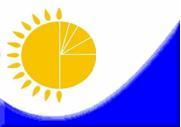 Мемлекеттік статистика органдары құпиялылығына кепілдік береді

Конфиденциальность гарантируется органами государственной статистикиМемлекеттік статистика органдары құпиялылығына кепілдік береді

Конфиденциальность гарантируется органами государственной статистикиМемлекеттік статистика органдары құпиялылығына кепілдік береді

Конфиденциальность гарантируется органами государственной статистикиПриложение 3 к приказу Председателя Комитета по статистике Министерства национальной экономики

Республики Казахстан 

от 28 октября

2014 года № 28Приложение 3 к приказу Председателя Комитета по статистике Министерства национальной экономики

Республики Казахстан 

от 28 октября

2014 года № 28Жалпымемлекеттік статистикалық байқаудың статистикалық нысаны

Статистическая форма общегосударственного статистического наблюденияЖалпымемлекеттік статистикалық байқаудың статистикалық нысаны

Статистическая форма общегосударственного статистического наблюденияЖалпымемлекеттік статистикалық байқаудың статистикалық нысаны

Статистическая форма общегосударственного статистического наблюденияПриложение 3 к приказу Председателя Комитета по статистике Министерства национальной экономики

Республики Казахстан 

от 28 октября

2014 года № 28Приложение 3 к приказу Председателя Комитета по статистике Министерства национальной экономики

Республики Казахстан 

от 28 октября

2014 года № 28Аумақтық статистика органына тапсырылады

Представляется территориальному органу статистикиАумақтық статистика органына тапсырылады

Представляется территориальному органу статистикиСтатистикалық нысанды www.stat.gov.kz сайтынан алуға болады

Статистическую форму можно получить на сайте www.stat.gov.kzСтатистикалық нысанды www.stat.gov.kz сайтынан алуға болады

Статистическую форму можно получить на сайте www.stat.gov.kzМемлекеттік статистиканың тиісті органдарына дәйексіз деректерді ұсыну және алғашқы статистикалық деректерді тапсырмау «Әкімшілік құқық бұзушылық туралы» Қазақстан Республикасы Кодексінің 497-бабында көзделген әкімшілік құқық бұзушылықтар болып табылады.

Представление недостоверных и непредставление первичных статистических данных в соответствующие органы государственной статистики являются административными правонарушениями, предусмотренными статьей 497 Кодекса Республики Казахстан «Об административных правонарушениях».Мемлекеттік статистиканың тиісті органдарына дәйексіз деректерді ұсыну және алғашқы статистикалық деректерді тапсырмау «Әкімшілік құқық бұзушылық туралы» Қазақстан Республикасы Кодексінің 497-бабында көзделген әкімшілік құқық бұзушылықтар болып табылады.

Представление недостоверных и непредставление первичных статистических данных в соответствующие органы государственной статистики являются административными правонарушениями, предусмотренными статьей 497 Кодекса Республики Казахстан «Об административных правонарушениях».Мемлекеттік статистиканың тиісті органдарына дәйексіз деректерді ұсыну және алғашқы статистикалық деректерді тапсырмау «Әкімшілік құқық бұзушылық туралы» Қазақстан Республикасы Кодексінің 497-бабында көзделген әкімшілік құқық бұзушылықтар болып табылады.

Представление недостоверных и непредставление первичных статистических данных в соответствующие органы государственной статистики являются административными правонарушениями, предусмотренными статьей 497 Кодекса Республики Казахстан «Об административных правонарушениях».Мемлекеттік статистиканың тиісті органдарына дәйексіз деректерді ұсыну және алғашқы статистикалық деректерді тапсырмау «Әкімшілік құқық бұзушылық туралы» Қазақстан Республикасы Кодексінің 497-бабында көзделген әкімшілік құқық бұзушылықтар болып табылады.

Представление недостоверных и непредставление первичных статистических данных в соответствующие органы государственной статистики являются административными правонарушениями, предусмотренными статьей 497 Кодекса Республики Казахстан «Об административных правонарушениях».Мемлекеттік статистиканың тиісті органдарына дәйексіз деректерді ұсыну және алғашқы статистикалық деректерді тапсырмау «Әкімшілік құқық бұзушылық туралы» Қазақстан Республикасы Кодексінің 497-бабында көзделген әкімшілік құқық бұзушылықтар болып табылады.

Представление недостоверных и непредставление первичных статистических данных в соответствующие органы государственной статистики являются административными правонарушениями, предусмотренными статьей 497 Кодекса Республики Казахстан «Об административных правонарушениях».Мемлекеттік статистиканың тиісті органдарына дәйексіз деректерді ұсыну және алғашқы статистикалық деректерді тапсырмау «Әкімшілік құқық бұзушылық туралы» Қазақстан Республикасы Кодексінің 497-бабында көзделген әкімшілік құқық бұзушылықтар болып табылады.

Представление недостоверных и непредставление первичных статистических данных в соответствующие органы государственной статистики являются административными правонарушениями, предусмотренными статьей 497 Кодекса Республики Казахстан «Об административных правонарушениях».Мемлекеттік статистиканың тиісті органдарына дәйексіз деректерді ұсыну және алғашқы статистикалық деректерді тапсырмау «Әкімшілік құқық бұзушылық туралы» Қазақстан Республикасы Кодексінің 497-бабында көзделген әкімшілік құқық бұзушылықтар болып табылады.

Представление недостоверных и непредставление первичных статистических данных в соответствующие органы государственной статистики являются административными правонарушениями, предусмотренными статьей 497 Кодекса Республики Казахстан «Об административных правонарушениях».Статистикалық нысан коды 0281104

Код статистической формы 0281104Статистикалық нысан коды 0281104

Код статистической формы 0281104Статистикалық нысан коды 0281104

Код статистической формы 0281104Қазандықтардың жұмысы туралы есеп

Отчет о работе котельных
6-ТП6-ТП6-ТПЖылдық

ГодоваяЖылдық

ГодоваяЖылдық

ГодоваяЕсепті кезең

Отчетный периоджыл

годЭкономикалық қызмет түрлерінің жалпы жіктеуішінің (бұдан әрі - ЭҚЖЖ) 35.3 - кодына сәйкес негізгі немесе қосымша қызмет түрі «Бу беру және ауа баптау жүйелері» болып табылатын заңды тұлғалар және (немесе) олардың құрылымдық және оқшауланған бөлімшелері тапсырады.

Представляют юридические лица и (или) их структурные и обособленные подразделения с основным или вторичным видом деятельности «Системы подачи пара и кондиционирования воздуха» согласно коду Общего классификатора видов экономической деятельности (далее - ОКЭД) - 35.3.Экономикалық қызмет түрлерінің жалпы жіктеуішінің (бұдан әрі - ЭҚЖЖ) 35.3 - кодына сәйкес негізгі немесе қосымша қызмет түрі «Бу беру және ауа баптау жүйелері» болып табылатын заңды тұлғалар және (немесе) олардың құрылымдық және оқшауланған бөлімшелері тапсырады.

Представляют юридические лица и (или) их структурные и обособленные подразделения с основным или вторичным видом деятельности «Системы подачи пара и кондиционирования воздуха» согласно коду Общего классификатора видов экономической деятельности (далее - ОКЭД) - 35.3.Экономикалық қызмет түрлерінің жалпы жіктеуішінің (бұдан әрі - ЭҚЖЖ) 35.3 - кодына сәйкес негізгі немесе қосымша қызмет түрі «Бу беру және ауа баптау жүйелері» болып табылатын заңды тұлғалар және (немесе) олардың құрылымдық және оқшауланған бөлімшелері тапсырады.

Представляют юридические лица и (или) их структурные и обособленные подразделения с основным или вторичным видом деятельности «Системы подачи пара и кондиционирования воздуха» согласно коду Общего классификатора видов экономической деятельности (далее - ОКЭД) - 35.3.Экономикалық қызмет түрлерінің жалпы жіктеуішінің (бұдан әрі - ЭҚЖЖ) 35.3 - кодына сәйкес негізгі немесе қосымша қызмет түрі «Бу беру және ауа баптау жүйелері» болып табылатын заңды тұлғалар және (немесе) олардың құрылымдық және оқшауланған бөлімшелері тапсырады.

Представляют юридические лица и (или) их структурные и обособленные подразделения с основным или вторичным видом деятельности «Системы подачи пара и кондиционирования воздуха» согласно коду Общего классификатора видов экономической деятельности (далее - ОКЭД) - 35.3.Экономикалық қызмет түрлерінің жалпы жіктеуішінің (бұдан әрі - ЭҚЖЖ) 35.3 - кодына сәйкес негізгі немесе қосымша қызмет түрі «Бу беру және ауа баптау жүйелері» болып табылатын заңды тұлғалар және (немесе) олардың құрылымдық және оқшауланған бөлімшелері тапсырады.

Представляют юридические лица и (или) их структурные и обособленные подразделения с основным или вторичным видом деятельности «Системы подачи пара и кондиционирования воздуха» согласно коду Общего классификатора видов экономической деятельности (далее - ОКЭД) - 35.3.Экономикалық қызмет түрлерінің жалпы жіктеуішінің (бұдан әрі - ЭҚЖЖ) 35.3 - кодына сәйкес негізгі немесе қосымша қызмет түрі «Бу беру және ауа баптау жүйелері» болып табылатын заңды тұлғалар және (немесе) олардың құрылымдық және оқшауланған бөлімшелері тапсырады.

Представляют юридические лица и (или) их структурные и обособленные подразделения с основным или вторичным видом деятельности «Системы подачи пара и кондиционирования воздуха» согласно коду Общего классификатора видов экономической деятельности (далее - ОКЭД) - 35.3.Экономикалық қызмет түрлерінің жалпы жіктеуішінің (бұдан әрі - ЭҚЖЖ) 35.3 - кодына сәйкес негізгі немесе қосымша қызмет түрі «Бу беру және ауа баптау жүйелері» болып табылатын заңды тұлғалар және (немесе) олардың құрылымдық және оқшауланған бөлімшелері тапсырады.

Представляют юридические лица и (или) их структурные и обособленные подразделения с основным или вторичным видом деятельности «Системы подачи пара и кондиционирования воздуха» согласно коду Общего классификатора видов экономической деятельности (далее - ОКЭД) - 35.3.Тапсыру мерзімі – есепті кезеңнен кейінгі 16 наурыз

Срок представления – 16 марта после отчетного периодаТапсыру мерзімі – есепті кезеңнен кейінгі 16 наурыз

Срок представления – 16 марта после отчетного периодаТапсыру мерзімі – есепті кезеңнен кейінгі 16 наурыз

Срок представления – 16 марта после отчетного периодаТапсыру мерзімі – есепті кезеңнен кейінгі 16 наурыз

Срок представления – 16 марта после отчетного периодаТапсыру мерзімі – есепті кезеңнен кейінгі 16 наурыз

Срок представления – 16 марта после отчетного периодаТапсыру мерзімі – есепті кезеңнен кейінгі 16 наурыз

Срок представления – 16 марта после отчетного периодаТапсыру мерзімі – есепті кезеңнен кейінгі 16 наурыз

Срок представления – 16 марта после отчетного периодаБСН коды

код БИН1. Жылу энергиясын өндіру және тарату объектісінің нақты орналасқан орнын көрсетіңіз (тіркелген жеріне қарамастан) - облыс, қала, аудан, елді мекен

Укажите фактическое местонахождение объекта производства и распределения теплоэнергии (независимо от места регистрации) - область, город, район, населенный пунктӘкімшілік-аумақтық объектілер жіктеуішіне (мұнда және бұдан әрi – ӘАОЖ) сәйкес аумақ коды (мұнда және бұдан әрi статистикалық нысанды қағаз тасығышта тапсыру кезінде статистика органының қызметкерлері толтырады)

Код территории согласно Классификатору административно-территориальных объектов (здесь и далее – КАТО) (здесь и далее заполняется работниками органа статистики при сдаче статистической формы на бумажном носителе)1. Жылу электр орталығы

   Теплоэлектроцентраль2. Қазандық

   КотельнаяЖол коды

Код строкиКөрсеткіштердің атауы

Наименование показателейЕсепті жылдағы

За отчетный годАБ11Жылумен жабдықтау көздерімен өндірілген жылу энергиясы, мың Гкал1

Выработано тепловой энергии источниками теплоснабжения, в тысячах Гкалодан қуаттылығы:

из нее мощностью:1.13 Гкал/сағ. дейін2

до 3 Гкал/ч.1.23,1-ден 20 Гкал/сағ. дейін

от 3,1 до 20 Гкал/ч.1.320,1-ден 100 Гкал/сағ. дейін

от 20,1 до 100 Гкал/ч.1.4100,1 Гкал/сағ. жоғары

свыше 100,1 Гкал/ч.2Басқа жақтан алынған жылу энергиясы, мың Гкал

Получено тепловой энергии со стороны, в тысячах Гкал3Станциялардан жіберілген жылу энергиясы, мың Гкал

Отпущено тепловой энергии со станций, в тысячах Гкал3.1Жылу электр станцияларымен, мың Гкал

Тепловыми электростанциями, в тысячах Гкал3.1.1Одан пайдаланылған бумен

Из них отработавшим паром3.2Қазандықтармен, мың Гкал

Котельными,  в тысячах Гкал4Өзінің қажеттіліктеріне жұмсалған жылу энергиясы, мың Гкал

Израсходовано тепловой энергии на собственные нужды, в тысячах Гкал5Тұтынушыларға жіберілген жылу энергиясы, мың Гкал

Отпущено тепловой энергии потребителям, в тысячах Гкалоның ішінде:

в том числе:5.1халыққа

населению5.2кәсіпорындардың коммуналдық қажеттіліктеріне

на коммунальные нужды предприятий5.3кәсіпорындардың өндірістік қажеттіліктеріне

на производственные нужды предприятий5.4өзге де тұтынушыларға

прочим потребителям6Жылу энергиясының шығыны, мың Гкал

Потери тепловой энергии, в тысячах Гкал6.1одан жылу және бу желілерінде

из них на тепловых и паровых сетях7Есепті жылдың соңына жылумен жабдықтау көздерінің саны, бірлікпен

Число источников теплоснабжения на конец отчетного года, в единицахқуаттылығы:

мощностью:7.13 Гкал/сағ дейін

до 3 Гкал/ч7.23,1-ден 20 Гкал/сағ дейін

от 3,1 до 20 Гкал/ч7.320,1-ден 100 Гкал/сағ дейін

от 20,1 до 100 Гкал/ч7.4100,1 Гкал/сағ жоғары

свыше 100,1 Гкал/ч87-жолдан - жалға берудегі және концессиядағы

Из строки 7 - находящиеся в аренде и концессии 9Орнатылған қазандардың (энергоқондырғылардың) саны, бірлікпен

Количество установленных котлов (энергоустановок), в единицах 10Қазандардың орташа ПҚК3, пайызбен

Средний КПД котлов, в процентахЖол коды

Код строкиКөрсеткіштердің атауы

Наименование показателей ЭҚЖЖ4 бойынша коды

Код по ОКЭДЕсепті жылдағы

За отчетный годАБВ11Барлығы

Всегоодан:

из них:1.1Ауыл, орман және балық шаруашылығы

Сельское, лесное и рыбное хозяйство A1.2Кен өндіру өнеркәсібі және карьерлерді қазу

Горнодобывающая промышленность и разработка карьеров B1.3Өңдеу өнеркәсібі

Обрабатывающая промышленностьC1.4Электрмен жабдықтау, газ, бу беру және ауа баптау

Электроснабжение, подача газа, пара и воздушное кондиционированиеD1.5Сумен жабдықтау; кәріз жүйесі, қалдықтардың жиналуын және таратылуын бақылау

Водоснабжение; канализационная система, контроль над сбором и распределением отходовE1.6Құрылыс

СтроительствоF1.7Көтерме және бөлшек сауда; автомобильдерді және мотоциклдерді жөндеу

Оптовая и розничная торговля; ремонт автомобилей и мотоцикловG1.8Көлік және жинақтау

Транспорт и складированиеH1.9Тұру және тамақтандыру бойынша қызметтер

Услуги по проживанию и питаниюI1.10Ақпарат және байланыс

Информация и связьJ1.11Қаржы және сақтандыру қызметі

Финансовая и страховая деятельностьK1.12Жылжымайтын мүлікпен жасалатын операциялар

Операции с недвижимым имуществомL1.13Кәсіби, ғылыми және техникалық қызмет

Профессиональная, научная и техническая деятельностьM1.14Әкімшілік және қосалқы қызмет көрсету саласындағы қызмет

Деятельность в области административного и вспомогательного обслуживанияN1.15Мемлекеттік басқару және қорғаныс; міндетті әлеуметтік қамтамасыз ету

Государственное управление и оборона; обязательное социальное обеспечениеO1.16Білім беру

ОбразованиеP1.17Денсаулық сақтау және әлеуметтік қызметтер

Здравоохранение и социальные услугиQ1.18Өнер, ойын-сауық және демалыс

Искусство, развлечения и отдыхRЖол коды

Код строкиКөрсеткіштердің атауы

Наименование показателейЕсепті жылдағы

За отчетный годАБ11Екі құбырлық есептегі жылу және бу желілерінің ұзындығы

Протяженность тепловых и паровых сетей в двухтрубном исчислении Диаметрі:

Диаметром:1.1200 мм-ге дейін

до 200 мм1.2201-ден 400 мм-ге дейін

от 201 до 400 мм1.3401-ден 600 мм-ге дейін

от 401 до 600 мм1.4600 мм-ден жоғары

свыше 600 мм1-жолдан:

из строки 1:1.5ескі желілер

ветхие сети 1.6ауыстыруды қажет ететіндері

нуждаются в замене 1.6.1одан ауыстырылғаны

из них заменено 1.6.1.1кәсіпорынның өз қаражаты есебінен

за счет собственных средств предприятия Елді мекендердің атауы

Наименование населенных пунктовӘАОЖ бойынша коды

Код по КАТОЕкі құбырлық есептегі жылу және бу желілерінің ұзындығы

Протяженность тепловых и паровых сетей в двухтрубном исчисленииОдан:

Из них:Одан:

Из них:Одан:

Из них:Елді мекендердің атауы

Наименование населенных пунктовӘАОЖ бойынша коды

Код по КАТОЕкі құбырлық есептегі жылу және бу желілерінің ұзындығы

Протяженность тепловых и паровых сетей в двухтрубном исчисленииескі желілер

ветхие сетиауыстыруды қажет ететіндері

нуждаются в заменеодан:

из них:Елді мекендердің атауы

Наименование населенных пунктовӘАОЖ бойынша коды

Код по КАТОЕкі құбырлық есептегі жылу және бу желілерінің ұзындығы

Протяженность тепловых и паровых сетей в двухтрубном исчисленииескі желілер

ветхие сетиауыстыруды қажет ететіндері

нуждаются в заменеауыстырылғаны

замененоА12345Жол коды

Код строкиКөрсеткіштердің атауы

Наименование показателейБарлығы

ВсегоАБ11Жыл соңына белгіленген қуаты

Установленная мощность на конец года2Жыл соңына орналасқан қуаты

Располагаемая мощность на конец года3Есепті жылғы белгіленген орташа қуаты

Средняя за отчетный год установленная мощность4Есепті жылғы орташа жұмыс қуаты

Средняя за отчетный год рабочая мощность5Ең жоғарғы жүктеме

Максимум нагрузкиОтынның түрі

Вид топливаӨлшем бірлігі

Единица измеренияЭӨСЖ5 бойынша коды (респондентпен толтырылады)

Код по СКПЭ (заполняется респондентом)Жылу энергиясын өндіруге

На выработку теплоэнергииАБ12Жол коды

Код строкиКөрсеткіштердің атауы

Наименование показателейЕсепті жылдағы

За отчетный годАБ11Жылумен жабдықтау көздеріндегі, бу және жылу желілеріндегі апаттардың саны, бірлікпен

Число аварий на источниках теплоснабжения, паровых и тепловых сетях, в единицах оның ішінде:

в том числе:1.1жылумен жабдықтау көздерінде

источники теплоснабжения1.2бу және жылу желілерінде

паровые и тепловые сети2Агрегаттардың апатты жөндеуде бос тұрғаны, сағатпен

Простои агрегатов в аварийном ремонте, в часах Жол коды Код строкиКөрсеткіштердің атауы

Наименование показателейБарлығы

ВсегоСоның ішінде:

В том числе:Соның ішінде:

В том числе:Соның ішінде:

В том числе:Жол коды Код строкиКөрсеткіштердің атауы

Наименование показателейБарлығы

Всего2 айдан 1 жылға дейін

от 2 месяцев до 1 года1 жылдан 3 жылға дейін

от 1 года до 3 лет3 жылдан асатын

превышающая 3 годаАБ12341Жылу энергиясы үшін тұтынушылардың берешек сомасы - барлығы

Сумма задолженности потребителей за тепловую энергию - всегооның ішінде:

в том числе:1.1халықтың

населения1.2кәсіпорындардың

предприятий1.3республикалық бюджет есебінен ұсталатын ұйымдардың

организаций, содержащихся за счет республиканского бюджета1.4жергілікті бюджет есебінен ұсталатын ұйымдардың

организаций, содержащихся за счет местного бюджета1.5өзге де тұтынушылардың

прочих потребителей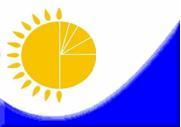 Мемлекеттік статистика органдары құпиялылығына кепілдік береді

Конфиденциальность гарантируется органами государственной статистикиМемлекеттік статистика органдары құпиялылығына кепілдік береді

Конфиденциальность гарантируется органами государственной статистикиМемлекеттік статистика органдары құпиялылығына кепілдік береді

Конфиденциальность гарантируется органами государственной статистикиПриложение 5 к приказу Председателя Комитета по статистике Министерства национальной экономики

Республики Казахстан

от 28 октября

2014 года № 28Приложение 5 к приказу Председателя Комитета по статистике Министерства национальной экономики

Республики Казахстан

от 28 октября

2014 года № 28Жалпымемлекеттік статистикалық байқаудың статистикалық нысаны

Статистическая форма общегосударственного статистического наблюденияЖалпымемлекеттік статистикалық байқаудың статистикалық нысаны

Статистическая форма общегосударственного статистического наблюденияЖалпымемлекеттік статистикалық байқаудың статистикалық нысаны

Статистическая форма общегосударственного статистического наблюденияПриложение 5 к приказу Председателя Комитета по статистике Министерства национальной экономики

Республики Казахстан

от 28 октября

2014 года № 28Приложение 5 к приказу Председателя Комитета по статистике Министерства национальной экономики

Республики Казахстан

от 28 октября

2014 года № 28Аумақтық статистика органына тапсырылады

Представляется территориальному органу статистикиАумақтық статистика органына тапсырылады

Представляется территориальному органу статистикиСтатистикалық нысанды www.stat.gov.kz сайтынан алуға болады

Статистическую форму можно получить на сайте www.stat.gov.kzСтатистикалық нысанды www.stat.gov.kz сайтынан алуға болады

Статистическую форму можно получить на сайте www.stat.gov.kzМемлекеттік статистиканың тиісті органдарына дәйексіз деректерді ұсыну және алғашқы статистикалық деректерді тапсырмау «Әкімшілік құқық бұзушылық туралы» Қазақстан Республикасы Кодексінің 497-бабында көзделген әкімшілік құқық бұзушылықтар болып табылады.

Представление недостоверных и непредставление первичных статистических данных в соответствующие органы государственной статистики являются административными правонарушениями, предусмотренными статьей 497 Кодекса Республики Казахстан «Об административных правонарушениях».Мемлекеттік статистиканың тиісті органдарына дәйексіз деректерді ұсыну және алғашқы статистикалық деректерді тапсырмау «Әкімшілік құқық бұзушылық туралы» Қазақстан Республикасы Кодексінің 497-бабында көзделген әкімшілік құқық бұзушылықтар болып табылады.

Представление недостоверных и непредставление первичных статистических данных в соответствующие органы государственной статистики являются административными правонарушениями, предусмотренными статьей 497 Кодекса Республики Казахстан «Об административных правонарушениях».Мемлекеттік статистиканың тиісті органдарына дәйексіз деректерді ұсыну және алғашқы статистикалық деректерді тапсырмау «Әкімшілік құқық бұзушылық туралы» Қазақстан Республикасы Кодексінің 497-бабында көзделген әкімшілік құқық бұзушылықтар болып табылады.

Представление недостоверных и непредставление первичных статистических данных в соответствующие органы государственной статистики являются административными правонарушениями, предусмотренными статьей 497 Кодекса Республики Казахстан «Об административных правонарушениях».Мемлекеттік статистиканың тиісті органдарына дәйексіз деректерді ұсыну және алғашқы статистикалық деректерді тапсырмау «Әкімшілік құқық бұзушылық туралы» Қазақстан Республикасы Кодексінің 497-бабында көзделген әкімшілік құқық бұзушылықтар болып табылады.

Представление недостоверных и непредставление первичных статистических данных в соответствующие органы государственной статистики являются административными правонарушениями, предусмотренными статьей 497 Кодекса Республики Казахстан «Об административных правонарушениях».Мемлекеттік статистиканың тиісті органдарына дәйексіз деректерді ұсыну және алғашқы статистикалық деректерді тапсырмау «Әкімшілік құқық бұзушылық туралы» Қазақстан Республикасы Кодексінің 497-бабында көзделген әкімшілік құқық бұзушылықтар болып табылады.

Представление недостоверных и непредставление первичных статистических данных в соответствующие органы государственной статистики являются административными правонарушениями, предусмотренными статьей 497 Кодекса Республики Казахстан «Об административных правонарушениях».Мемлекеттік статистиканың тиісті органдарына дәйексіз деректерді ұсыну және алғашқы статистикалық деректерді тапсырмау «Әкімшілік құқық бұзушылық туралы» Қазақстан Республикасы Кодексінің 497-бабында көзделген әкімшілік құқық бұзушылықтар болып табылады.

Представление недостоверных и непредставление первичных статистических данных в соответствующие органы государственной статистики являются административными правонарушениями, предусмотренными статьей 497 Кодекса Республики Казахстан «Об административных правонарушениях».Мемлекеттік статистиканың тиісті органдарына дәйексіз деректерді ұсыну және алғашқы статистикалық деректерді тапсырмау «Әкімшілік құқық бұзушылық туралы» Қазақстан Республикасы Кодексінің 497-бабында көзделген әкімшілік құқық бұзушылықтар болып табылады.

Представление недостоверных и непредставление первичных статистических данных в соответствующие органы государственной статистики являются административными правонарушениями, предусмотренными статьей 497 Кодекса Республики Казахстан «Об административных правонарушениях».Статистикалық нысан коды 0291104

Код статистической формы 0291104Статистикалық нысан коды 0291104

Код статистической формы 0291104Статистикалық нысан коды 0291104

Код статистической формы 0291104Тауарлық (табиғи) және сұйытылған табиғи газды бөлу туралы есеп

Отчет о распределении товарного (природного) и сжиженного природного газа
1-ГАЗ1-ГАЗ1-ГАЗЖылдық

ГодоваяЖылдық

ГодоваяЖылдық

ГодоваяЕсепті кезең

Отчетный периоджыл

годЭкономикалық қызмет түрлерінің жалпы жіктеушінің - 35.22, 35.23 кодтарына сәйкес негізгі және қосымша қызмет түрлерімен құбырлар арқылы газ тәрізді отынды бөлетін және (немесе) сататын барлық заңды тұлғалар мен (немесе) олардың құрылымдық және оқшауланған бөлімшелері ұсынады.

Представляют все юридические лица и (или) их структурные и обособленные подразделения, осуществляющие распределение и (или) продажу газообразного топлива по трубопроводам с основным или вторичными видами деятельности согласно кодам Общего классификатора видов экономической деятельности - 35.22, 35.23.Экономикалық қызмет түрлерінің жалпы жіктеушінің - 35.22, 35.23 кодтарына сәйкес негізгі және қосымша қызмет түрлерімен құбырлар арқылы газ тәрізді отынды бөлетін және (немесе) сататын барлық заңды тұлғалар мен (немесе) олардың құрылымдық және оқшауланған бөлімшелері ұсынады.

Представляют все юридические лица и (или) их структурные и обособленные подразделения, осуществляющие распределение и (или) продажу газообразного топлива по трубопроводам с основным или вторичными видами деятельности согласно кодам Общего классификатора видов экономической деятельности - 35.22, 35.23.Экономикалық қызмет түрлерінің жалпы жіктеушінің - 35.22, 35.23 кодтарына сәйкес негізгі және қосымша қызмет түрлерімен құбырлар арқылы газ тәрізді отынды бөлетін және (немесе) сататын барлық заңды тұлғалар мен (немесе) олардың құрылымдық және оқшауланған бөлімшелері ұсынады.

Представляют все юридические лица и (или) их структурные и обособленные подразделения, осуществляющие распределение и (или) продажу газообразного топлива по трубопроводам с основным или вторичными видами деятельности согласно кодам Общего классификатора видов экономической деятельности - 35.22, 35.23.Экономикалық қызмет түрлерінің жалпы жіктеушінің - 35.22, 35.23 кодтарына сәйкес негізгі және қосымша қызмет түрлерімен құбырлар арқылы газ тәрізді отынды бөлетін және (немесе) сататын барлық заңды тұлғалар мен (немесе) олардың құрылымдық және оқшауланған бөлімшелері ұсынады.

Представляют все юридические лица и (или) их структурные и обособленные подразделения, осуществляющие распределение и (или) продажу газообразного топлива по трубопроводам с основным или вторичными видами деятельности согласно кодам Общего классификатора видов экономической деятельности - 35.22, 35.23.Экономикалық қызмет түрлерінің жалпы жіктеушінің - 35.22, 35.23 кодтарына сәйкес негізгі және қосымша қызмет түрлерімен құбырлар арқылы газ тәрізді отынды бөлетін және (немесе) сататын барлық заңды тұлғалар мен (немесе) олардың құрылымдық және оқшауланған бөлімшелері ұсынады.

Представляют все юридические лица и (или) их структурные и обособленные подразделения, осуществляющие распределение и (или) продажу газообразного топлива по трубопроводам с основным или вторичными видами деятельности согласно кодам Общего классификатора видов экономической деятельности - 35.22, 35.23.Экономикалық қызмет түрлерінің жалпы жіктеушінің - 35.22, 35.23 кодтарына сәйкес негізгі және қосымша қызмет түрлерімен құбырлар арқылы газ тәрізді отынды бөлетін және (немесе) сататын барлық заңды тұлғалар мен (немесе) олардың құрылымдық және оқшауланған бөлімшелері ұсынады.

Представляют все юридические лица и (или) их структурные и обособленные подразделения, осуществляющие распределение и (или) продажу газообразного топлива по трубопроводам с основным или вторичными видами деятельности согласно кодам Общего классификатора видов экономической деятельности - 35.22, 35.23.Экономикалық қызмет түрлерінің жалпы жіктеушінің - 35.22, 35.23 кодтарына сәйкес негізгі және қосымша қызмет түрлерімен құбырлар арқылы газ тәрізді отынды бөлетін және (немесе) сататын барлық заңды тұлғалар мен (немесе) олардың құрылымдық және оқшауланған бөлімшелері ұсынады.

Представляют все юридические лица и (или) их структурные и обособленные подразделения, осуществляющие распределение и (или) продажу газообразного топлива по трубопроводам с основным или вторичными видами деятельности согласно кодам Общего классификатора видов экономической деятельности - 35.22, 35.23.Тапсыру мерзімі - есепті кезеңнен кейінгі 31 қаңтар.

Срок представления - 31 января после отчетного периода.Тапсыру мерзімі - есепті кезеңнен кейінгі 31 қаңтар.

Срок представления - 31 января после отчетного периода.Тапсыру мерзімі - есепті кезеңнен кейінгі 31 қаңтар.

Срок представления - 31 января после отчетного периода.Тапсыру мерзімі - есепті кезеңнен кейінгі 31 қаңтар.

Срок представления - 31 января после отчетного периода.Тапсыру мерзімі - есепті кезеңнен кейінгі 31 қаңтар.

Срок представления - 31 января после отчетного периода.Тапсыру мерзімі - есепті кезеңнен кейінгі 31 қаңтар.

Срок представления - 31 января после отчетного периода.Тапсыру мерзімі - есепті кезеңнен кейінгі 31 қаңтар.

Срок представления - 31 января после отчетного периода.БСН коды

код БИН1. Тауарлық және сұйытылған табиғи газды бөлуді жүзеге асыратын объектісінің нақты орналасу жерін көрсетіңіз (тіркелген жеріне қарамастан) - облыс, қала, аудан, елді мекен

Укажите фактическое местонахождение объекта, осуществляющего распределение товарного и сжиженного природного газа (независимо от места регистрации) - область, город, район, населенный пунктӘкімшілік-аумақтық объектілер жіктеуішіне (мұнда және бұдан әрi – ӘАОЖ) сәйкес аумақ коды (мұнда және бұдан әрi статистикалық нысанды қағаз тасығышта тапсыру кезінде статистика органының қызметкерлері толтырады)

Код территории согласно Классификатору административно-территориальных объектов (здесь и далее – КАТО) (здесь и далее заполняется работниками органа статистики при сдаче статистической формы на бумажном носителе)2. Газдандырылған елді мекендердің атауларын көрсетіңіз

Укажите наименования газифицированных населенных пунктов2. Газдандырылған елді мекендердің атауларын көрсетіңіз

Укажите наименования газифицированных населенных пунктовЕлді мекендердің атауы

Наименование населенных пунктовӘАОЖ бойынша коды

Код по КАТОАБтауарлық газбен

товарным газомсұйытылған табиғи газбен

сжиженным природным газомЖол коды

Код строкиКөрсеткіштердің атауы

Наименование показателейБарлығы

ВсегоСоның ішінде:

В том числе:Соның ішінде:

В том числе:Жол коды

Код строкиКөрсеткіштердің атауы

Наименование показателейБарлығы

Всегоқалалық жер

городская местностьауылдық жер

сельская местностьАБ1231Желіге берілгені

Подано в сетьоның ішінде:

в том числе:1.2тұтынушыларға жіберілгені

отпущено потребителямоның ішінде:

в том числе:1.2.1халыққа

населению1.2.2кәсіпорындардың коммуналдық қажеттіліктеріне

на коммунальные нужды предприятий1.2.3кәсіпорындардың өндірістік қажеттіліктеріне

на производственные нужды предприятий1.2.4өзге де тұтынушыларға

прочим потребителям1.3өзінің өндірістік қажеттіліктеріне жұмсалғаны

израсходовано на собственные производственные нужды1.4шығындар

потериЕлді мекендердің атауы

Наименование населенных пунктовӘАОЖ бойынша коды

Код по КАТОЖіберілгені

ОтпущеноШығындары

ПотериАБ12Жол коды

Код строкиКөрсеткіштердің атауы

Наименование показателейБарлығы

ВсегоСоның ішінде:

В том числе:Соның ішінде:

В том числе:Жол коды

Код строкиКөрсеткіштердің атауы

Наименование показателейБарлығы

Всегоқалалық жер

городская местностьауылдық жер

сельская местностьАБ1231Жыл басындағы қалдығы

Остаток на начало года2Сатып алынғаны

Приобретено3Тұтынушыларға жіберілгені

Отпущено потребителямоның ішінде:

в том числе:3.1халыққа

населению3.2кәсіпорындардың коммуналдық қажеттіліктеріне

на коммунальные нужды предприятий3.3кәсіпорындардың өндірістік қажеттіліктеріне

на производственные нужды предприятий3.4өзге де тұтынушыларға

прочим потребителям4Өзінің өндірістік қажеттіліктеріне жұмсалғаны

Израсходовано на собственные производственные нужды5Шығындар

Потери6Жыл соңындағы қалдығы

Остаток на конец года7Жыл соңындағы сұйытылған табиғи газдың жерасты сақтау орындардың (орамдық және аулалық) сыйымдылығы

Емкость подземных газохранилищ сжиженного природного газа (квартальных и дворовых) на конец годаЕлді мекендердің атауы

Наименование населенных пунктовӘАОЖ бойынша коды

Код по КАТОЖіберілгені

ОтпущеноШығындары

ПотериАБ12Жол коды

Код строкиКөрсеткіштердің атауы

Наименование показателейЭҚЖЖ2 бойынша коды

Код по ОКЭДЕсепті жылдағы

За отчетный годЕсепті жылдағы

За отчетный годЖол коды

Код строкиКөрсеткіштердің атауы

Наименование показателейЭҚЖЖ2 бойынша коды

Код по ОКЭДтауарлық газ, куб мың м

товарный газ, в тыс м кубсұйытылған табиғи газ, тоннамен

сжиженный природный газ, в тоннахАБB121Барлығы

Всегоодан:

из них:1.1Ауыл, орман және балық шаруашылығы

Сельское, лесное и рыбное хозяйствоA1.2Кен өндіру өнеркәсібі және карьерлерді қазу

Горнодобывающая промышленность и разработка карьеровB1.3Өңдеу өнеркәсібі

Обрабатывающая промышленностьC1.4Электрмен жабдықтау, газ, бу беру және ауа баптау

Электроснабжение, подача газа, пара и воздушное кондиционированиеD1.5Сумен жабдықтау; кәріз жүйесі, қалдықтардың жиналуын және таратылуын бақылау

Водоснабжение; канализационная система, контроль над сбором и распределением отходовE1.6Құрылыс

СтроительствоF1.7Көтерме және бөлшек сауда; автомобильдерді және мотоциклдерді жөндеу

Оптовая и розничная торговля; ремонт автомобилей и мотоцикловG1.8Көлік және жинақтау

Транспорт и складированиеH1.9Тұру және тамақтану бойынша қызметтер

Услуги по проживанию и питаниюI1.10Ақпарат және байланыс

Информация и связьJ1.11Қаржы және сақтандыру қызметі

Финансовая и страховая деятельностьK1.12Жылжымайтын мүлікпен жасалатын операциялар

Операции с недвижимым имуществомL1.13Кәсіби, ғылыми және техникалық қызмет

Профессиональная, научная и техническая деятельностьM1.14Әкімшілік және қосалқы қызмет көрсету саласындағы

Деятельность в области административного и вспомогательного обслуживанияN1.15Мемлекеттік басқару және қорғаныс; міндетті әлеуметтік қамтамасыз ету

Государственное управление и оборона; обязательное социальное обеспечениеO1.16Білім беру

ОбразованиеP1.17Денсаулық сақтау және әлеуметтік қызметтер

Здравоохранение и социальные услугиQ1.18Өнер, ойын-сауық және демалыс

Искусство, развлечения и отдыхRЖол коды Код строкиКөрсеткіштердің атауы

Наименование показателейБарлығы

ВсегоСоның ішінде:

В том числе:Соның ішінде:

В том числе:Жол коды Код строкиКөрсеткіштердің атауы

Наименование показателейБарлығы

Всегоқалалық жер

городская местностьауылдық жер

сельская местностьАБ1231Жыл басындағы көшедегі газ желісінің ұзындығы

Протяженность уличной газовой сети на начало года2Көшедегі газ желісінің қосылғаны

Добавлено уличной газовой сетионың ішінде:

в том числе:2.1жаңа құрылыс пен бұрынғылардың кеңеюі есебінен

за счет нового строительства и расширения действующих2.2басқа ұйымдардан қабылдау есебінен

за счет принятия от других организаций2.3басқа себептер бойынша

по другим причинам3Көшедегі газ желісінің істен шыққаны

Выбыло уличной газовой сетионың ішінде:

в том числе:3.1физикалық тұрғыдан істен шығарылу, ескіру салдарынан

вследствие физического выбытия, ветхости3.2басқа ұйымдарға беру есебінен

за счет передачи другим организациям3.3басқа себептер бойынша

по другим причинам4Жөндеуді қажет ететін көшедегі газ желісінің ұзындығы

Протяженность уличной газовой сети, нуждающейся в ремонте5Жөнделген көшедегі газ желісінің ұзындығы

Протяженность отремонтированной уличной газовой сетиодан:

из них:5.1күрделі жөндеу есебінен

за счет капитального ремонта5.2ағымдағы жөндеу есебінен

за счет текущего ремонта65-жолдан:

из строки 5:6.1республикалық бюджет қаражатынан

за счет средств республиканского бюджета6.2жергілікті бюджет қаражатынан

за счет средств местного бюджета6.3кәсіпорынның жеке меншік қаражатынан

за счет собственных средств предприятия7Жыл соңындағы көшедегі газ желісінің ұзындығы

Протяженность уличной газовой сети на конец года8Жыл соңындағы орам ішіндегі (аула ішіндегі) желілердің ұзындығы

Протяженность внутриквартальных (внутридворовых) сетей на конец года9Газ желілеріндегі апаттар саны

Число аварий на газовых сетях Елді мекендердің атауы

Наименование населенных пунктовӘАОЖ бойынша коды

Код по КАТОГаз желілерінің ұзындығы

Протяженность газовых сетей Одан:

Из них:Одан:

Из них:Елді мекендердің атауы

Наименование населенных пунктовӘАОЖ бойынша коды

Код по КАТОГаз желілерінің ұзындығы

Протяженность газовых сетей ауыстыруды қажет ететіндері

нуждаются в заменеодан:

из них:Елді мекендердің атауы

Наименование населенных пунктовӘАОЖ бойынша коды

Код по КАТОГаз желілерінің ұзындығы

Протяженность газовых сетей ауыстыруды қажет ететіндері

нуждаются в заменеауыстырылғаны

замененоАБ123Жол коды

Код строкиКөрсеткіштердің атауы

Наименование показателейТауарлық газ

Товарный газТауарлық газ

Товарный газТауарлық газ

Товарный газСұйытылған табиғи газ

Сжиженный природный газСұйытылған табиғи газ

Сжиженный природный газСұйытылған табиғи газ

Сжиженный природный газЖол коды

Код строкиКөрсеткіштердің атауы

Наименование показателейбарлығы

всегооның ішінде:

в том числе:оның ішінде:

в том числе:барлығы

всегооның ішінде:

в том числе:оның ішінде:

в том числе:Жол коды

Код строкиКөрсеткіштердің атауы

Наименование показателейбарлығы

всегоқалалық жер

городская местностьауылдық жер

сельская местностьбарлығы

всегоқалалық жер

городская местностьауылдық жер

сельская местностьАБ1234561Газ реттеуiш пункттерінің саны

Количество газорегуляторных пунктовоның ішінде:

в том числе:1.1жұмыс істейтін

действующие1.2жұмыс істемейтін

бездействующие2Шкафтық газ реттеуiш пунктілерінің саны

Количество шкафных газорегуляторных пунктов3Орнатылған есептеу құралдарының саны

Количество установленных приборов учетаЖол коды Код строкиКөрсеткіштер атауы Наименование показателейБарлығы

ВсегоСоның ішінде:

В том числе:Соның ішінде:

В том числе:Соның ішінде:

В том числе:Жол коды Код строкиКөрсеткіштер атауы Наименование показателейБарлығы

Всего2 айдан 1 жылға дейін

от 2 месяцев до 1 года1 жылдан 3 жылға дейін

от 1 года до 3 лет3 жылдан асатын

превышающая 3 годаАБ12341Жіберілген тауарлық газ үшін тұтынушылардың берешек сомасы - барлығы

Сумма задолженности потребителей за отпущенный товарный газ - всегосоның ішінде:

в том числе:1.1халықтың

населения1.2кәсіпорындардың

предприятий1.3республикалық бюджет есебінен ұсталатын ұйымдардың

организаций, содержащихся за счет республиканского бюджета1.4жергілікті бюджет есебінен ұсталатын ұйымдардың

организаций, содержащихся за счет местного бюджета1.5өзге де тұтынушылардың

прочих потребителей2Жіберілген сұйытылған табиғи газ үшін тұтынушылардың берешек сомасы - барлығы

Сумма задолженности потребителей за отпущенный сжиженный природный газ - всегосоның ішінде:

в том числе:2.1халықтың

населения2.2кәсіпорындардың

предприятий2.3республикалық бюджет есебінен ұсталатын ұйымдардың

организаций, содержащихся за счет республиканского бюджета2.4жергілікті бюджет есебінен ұсталатын ұйымдардың

организаций, содержащихся за счет местного бюджета2.5өзге де тұтынушылардың

прочих потребителей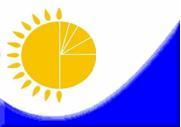 Мемлекеттік статистика органдары құпиялылығына кепілдік береді

Конфиденциальность гарантируется органами государственной статистикиМемлекеттік статистика органдары құпиялылығына кепілдік береді

Конфиденциальность гарантируется органами государственной статистикиМемлекеттік статистика органдары құпиялылығына кепілдік береді

Конфиденциальность гарантируется органами государственной статистикиМемлекеттік статистика органдары құпиялылығына кепілдік береді

Конфиденциальность гарантируется органами государственной статистикиМемлекеттік статистика органдары құпиялылығына кепілдік береді

Конфиденциальность гарантируется органами государственной статистикиПриложение 7 к приказу

Председателя Комитета по статистике Министерства национальной экономики Республики Казахстан

от 28 октября

2014 года № 28Приложение 7 к приказу

Председателя Комитета по статистике Министерства национальной экономики Республики Казахстан

от 28 октября

2014 года № 28Жалпымемлекеттік статистикалық байқаудың статистикалық нысаны

Статистическая форма общегосударственного статистического наблюденияЖалпымемлекеттік статистикалық байқаудың статистикалық нысаны

Статистическая форма общегосударственного статистического наблюденияЖалпымемлекеттік статистикалық байқаудың статистикалық нысаны

Статистическая форма общегосударственного статистического наблюденияЖалпымемлекеттік статистикалық байқаудың статистикалық нысаны

Статистическая форма общегосударственного статистического наблюденияЖалпымемлекеттік статистикалық байқаудың статистикалық нысаны

Статистическая форма общегосударственного статистического наблюденияПриложение 7 к приказу

Председателя Комитета по статистике Министерства национальной экономики Республики Казахстан

от 28 октября

2014 года № 28Приложение 7 к приказу

Председателя Комитета по статистике Министерства национальной экономики Республики Казахстан

от 28 октября

2014 года № 28Аумақтық статистика органына тапсырылады

Представляется территориальному органу статистикиАумақтық статистика органына тапсырылады

Представляется территориальному органу статистикиАумақтық статистика органына тапсырылады

Представляется территориальному органу статистикиАумақтық статистика органына тапсырылады

Представляется территориальному органу статистикиАумақтық статистика органына тапсырылады

Представляется территориальному органу статистикиСтатистикалық нысанды www.stat.gov.kz сайтынан алуға болады

Статистическую форму можно получить на сайте www.stat.gov.kzСтатистикалық нысанды www.stat.gov.kz сайтынан алуға болады

Статистическую форму можно получить на сайте www.stat.gov.kzСтатистикалық нысанды www.stat.gov.kz сайтынан алуға болады

Статистическую форму можно получить на сайте www.stat.gov.kzСтатистикалық нысанды www.stat.gov.kz сайтынан алуға болады

Статистическую форму можно получить на сайте www.stat.gov.kzСтатистикалық нысанды www.stat.gov.kz сайтынан алуға болады

Статистическую форму можно получить на сайте www.stat.gov.kzМемлекеттік статистиканың тиісті органдарына дәйексіз деректерді ұсыну және алғашқы статистикалық деректерді тапсырмау «Әкімшілік құқық бұзушылық туралы» Қазақстан Республикасы Кодексінің 497-бабында көзделген әкімшілік құқық бұзушылықтар болып табылады.

Представление недостоверных и непредставление первичных статистических данных в соответствующие органы государственной статистики являются административными правонарушениями, предусмотренными статьей 497 Кодекса Республики Казахстан «Об административных правонарушениях».Мемлекеттік статистиканың тиісті органдарына дәйексіз деректерді ұсыну және алғашқы статистикалық деректерді тапсырмау «Әкімшілік құқық бұзушылық туралы» Қазақстан Республикасы Кодексінің 497-бабында көзделген әкімшілік құқық бұзушылықтар болып табылады.

Представление недостоверных и непредставление первичных статистических данных в соответствующие органы государственной статистики являются административными правонарушениями, предусмотренными статьей 497 Кодекса Республики Казахстан «Об административных правонарушениях».Мемлекеттік статистиканың тиісті органдарына дәйексіз деректерді ұсыну және алғашқы статистикалық деректерді тапсырмау «Әкімшілік құқық бұзушылық туралы» Қазақстан Республикасы Кодексінің 497-бабында көзделген әкімшілік құқық бұзушылықтар болып табылады.

Представление недостоверных и непредставление первичных статистических данных в соответствующие органы государственной статистики являются административными правонарушениями, предусмотренными статьей 497 Кодекса Республики Казахстан «Об административных правонарушениях».Мемлекеттік статистиканың тиісті органдарына дәйексіз деректерді ұсыну және алғашқы статистикалық деректерді тапсырмау «Әкімшілік құқық бұзушылық туралы» Қазақстан Республикасы Кодексінің 497-бабында көзделген әкімшілік құқық бұзушылықтар болып табылады.

Представление недостоверных и непредставление первичных статистических данных в соответствующие органы государственной статистики являются административными правонарушениями, предусмотренными статьей 497 Кодекса Республики Казахстан «Об административных правонарушениях».Мемлекеттік статистиканың тиісті органдарына дәйексіз деректерді ұсыну және алғашқы статистикалық деректерді тапсырмау «Әкімшілік құқық бұзушылық туралы» Қазақстан Республикасы Кодексінің 497-бабында көзделген әкімшілік құқық бұзушылықтар болып табылады.

Представление недостоверных и непредставление первичных статистических данных в соответствующие органы государственной статистики являются административными правонарушениями, предусмотренными статьей 497 Кодекса Республики Казахстан «Об административных правонарушениях».Мемлекеттік статистиканың тиісті органдарына дәйексіз деректерді ұсыну және алғашқы статистикалық деректерді тапсырмау «Әкімшілік құқық бұзушылық туралы» Қазақстан Республикасы Кодексінің 497-бабында көзделген әкімшілік құқық бұзушылықтар болып табылады.

Представление недостоверных и непредставление первичных статистических данных в соответствующие органы государственной статистики являются административными правонарушениями, предусмотренными статьей 497 Кодекса Республики Казахстан «Об административных правонарушениях».Мемлекеттік статистиканың тиісті органдарына дәйексіз деректерді ұсыну және алғашқы статистикалық деректерді тапсырмау «Әкімшілік құқық бұзушылық туралы» Қазақстан Республикасы Кодексінің 497-бабында көзделген әкімшілік құқық бұзушылықтар болып табылады.

Представление недостоверных и непредставление первичных статистических данных в соответствующие органы государственной статистики являются административными правонарушениями, предусмотренными статьей 497 Кодекса Республики Казахстан «Об административных правонарушениях».Мемлекеттік статистиканың тиісті органдарына дәйексіз деректерді ұсыну және алғашқы статистикалық деректерді тапсырмау «Әкімшілік құқық бұзушылық туралы» Қазақстан Республикасы Кодексінің 497-бабында көзделген әкімшілік құқық бұзушылықтар болып табылады.

Представление недостоверных и непредставление первичных статистических данных в соответствующие органы государственной статистики являются административными правонарушениями, предусмотренными статьей 497 Кодекса Республики Казахстан «Об административных правонарушениях».Мемлекеттік статистиканың тиісті органдарына дәйексіз деректерді ұсыну және алғашқы статистикалық деректерді тапсырмау «Әкімшілік құқық бұзушылық туралы» Қазақстан Республикасы Кодексінің 497-бабында көзделген әкімшілік құқық бұзушылықтар болып табылады.

Представление недостоверных и непредставление первичных статистических данных в соответствующие органы государственной статистики являются административными правонарушениями, предусмотренными статьей 497 Кодекса Республики Казахстан «Об административных правонарушениях».Статистикалық нысан коды 0261104

Код статистической формы 0261104Статистикалық нысан коды 0261104

Код статистической формы 0261104Статистикалық нысан коды 0261104

Код статистической формы 0261104Статистикалық нысан коды 0261104

Код статистической формы 0261104Су құбыры, кәріз және олардың жеке

желілерінің жұмыстары туралы есеп

Отчет о работе водопровода, канализации

и их отдельных сетей
1-ВК1-ВК1-ВК1-ВКЖылдық

ГодоваяЖылдық

ГодоваяЖылдық

ГодоваяЕсепті кезең

Отчетный периодЕсепті кезең

Отчетный периодЕсепті кезең

Отчетный периоджыл

годЭкономикалық қызмет түрлерінің жалпы жіктеуішінің 36, 37-кодтарына сәйкес негізгі және қосымша қызмет түрлері "Суды жинау, өңдеу және бөлу", "Кәріз жүйесі" болып табылатын барлық заңды тұлғалар және (немесе) олардың құрылымдық және оқшауланған бөлімшелері тапсырады.

Представляют все юридические лица и (или) их структурные и обособленные подразделения, с основным или вторичным видами деятельности "Сбор, обработка и распределение воды", "Канализационная система" согласно кодам Общего классификатора видов экономической деятельности - 36, 37Экономикалық қызмет түрлерінің жалпы жіктеуішінің 36, 37-кодтарына сәйкес негізгі және қосымша қызмет түрлері "Суды жинау, өңдеу және бөлу", "Кәріз жүйесі" болып табылатын барлық заңды тұлғалар және (немесе) олардың құрылымдық және оқшауланған бөлімшелері тапсырады.

Представляют все юридические лица и (или) их структурные и обособленные подразделения, с основным или вторичным видами деятельности "Сбор, обработка и распределение воды", "Канализационная система" согласно кодам Общего классификатора видов экономической деятельности - 36, 37Экономикалық қызмет түрлерінің жалпы жіктеуішінің 36, 37-кодтарына сәйкес негізгі және қосымша қызмет түрлері "Суды жинау, өңдеу және бөлу", "Кәріз жүйесі" болып табылатын барлық заңды тұлғалар және (немесе) олардың құрылымдық және оқшауланған бөлімшелері тапсырады.

Представляют все юридические лица и (или) их структурные и обособленные подразделения, с основным или вторичным видами деятельности "Сбор, обработка и распределение воды", "Канализационная система" согласно кодам Общего классификатора видов экономической деятельности - 36, 37Экономикалық қызмет түрлерінің жалпы жіктеуішінің 36, 37-кодтарына сәйкес негізгі және қосымша қызмет түрлері "Суды жинау, өңдеу және бөлу", "Кәріз жүйесі" болып табылатын барлық заңды тұлғалар және (немесе) олардың құрылымдық және оқшауланған бөлімшелері тапсырады.

Представляют все юридические лица и (или) их структурные и обособленные подразделения, с основным или вторичным видами деятельности "Сбор, обработка и распределение воды", "Канализационная система" согласно кодам Общего классификатора видов экономической деятельности - 36, 37Экономикалық қызмет түрлерінің жалпы жіктеуішінің 36, 37-кодтарына сәйкес негізгі және қосымша қызмет түрлері "Суды жинау, өңдеу және бөлу", "Кәріз жүйесі" болып табылатын барлық заңды тұлғалар және (немесе) олардың құрылымдық және оқшауланған бөлімшелері тапсырады.

Представляют все юридические лица и (или) их структурные и обособленные подразделения, с основным или вторичным видами деятельности "Сбор, обработка и распределение воды", "Канализационная система" согласно кодам Общего классификатора видов экономической деятельности - 36, 37Экономикалық қызмет түрлерінің жалпы жіктеуішінің 36, 37-кодтарына сәйкес негізгі және қосымша қызмет түрлері "Суды жинау, өңдеу және бөлу", "Кәріз жүйесі" болып табылатын барлық заңды тұлғалар және (немесе) олардың құрылымдық және оқшауланған бөлімшелері тапсырады.

Представляют все юридические лица и (или) их структурные и обособленные подразделения, с основным или вторичным видами деятельности "Сбор, обработка и распределение воды", "Канализационная система" согласно кодам Общего классификатора видов экономической деятельности - 36, 37Экономикалық қызмет түрлерінің жалпы жіктеуішінің 36, 37-кодтарына сәйкес негізгі және қосымша қызмет түрлері "Суды жинау, өңдеу және бөлу", "Кәріз жүйесі" болып табылатын барлық заңды тұлғалар және (немесе) олардың құрылымдық және оқшауланған бөлімшелері тапсырады.

Представляют все юридические лица и (или) их структурные и обособленные подразделения, с основным или вторичным видами деятельности "Сбор, обработка и распределение воды", "Канализационная система" согласно кодам Общего классификатора видов экономической деятельности - 36, 37Экономикалық қызмет түрлерінің жалпы жіктеуішінің 36, 37-кодтарына сәйкес негізгі және қосымша қызмет түрлері "Суды жинау, өңдеу және бөлу", "Кәріз жүйесі" болып табылатын барлық заңды тұлғалар және (немесе) олардың құрылымдық және оқшауланған бөлімшелері тапсырады.

Представляют все юридические лица и (или) их структурные и обособленные подразделения, с основным или вторичным видами деятельности "Сбор, обработка и распределение воды", "Канализационная система" согласно кодам Общего классификатора видов экономической деятельности - 36, 37Экономикалық қызмет түрлерінің жалпы жіктеуішінің 36, 37-кодтарына сәйкес негізгі және қосымша қызмет түрлері "Суды жинау, өңдеу және бөлу", "Кәріз жүйесі" болып табылатын барлық заңды тұлғалар және (немесе) олардың құрылымдық және оқшауланған бөлімшелері тапсырады.

Представляют все юридические лица и (или) их структурные и обособленные подразделения, с основным или вторичным видами деятельности "Сбор, обработка и распределение воды", "Канализационная система" согласно кодам Общего классификатора видов экономической деятельности - 36, 37Тапсыру мерзімі – есепті кезеңнен кейінгі 22 ақпан.

Срок представления – 22 февраля после отчетного периода.Тапсыру мерзімі – есепті кезеңнен кейінгі 22 ақпан.

Срок представления – 22 февраля после отчетного периода.Тапсыру мерзімі – есепті кезеңнен кейінгі 22 ақпан.

Срок представления – 22 февраля после отчетного периода.Тапсыру мерзімі – есепті кезеңнен кейінгі 22 ақпан.

Срок представления – 22 февраля после отчетного периода.Тапсыру мерзімі – есепті кезеңнен кейінгі 22 ақпан.

Срок представления – 22 февраля после отчетного периода.Тапсыру мерзімі – есепті кезеңнен кейінгі 22 ақпан.

Срок представления – 22 февраля после отчетного периода.Тапсыру мерзімі – есепті кезеңнен кейінгі 22 ақпан.

Срок представления – 22 февраля после отчетного периода.Тапсыру мерзімі – есепті кезеңнен кейінгі 22 ақпан.

Срок представления – 22 февраля после отчетного периода.Тапсыру мерзімі – есепті кезеңнен кейінгі 22 ақпан.

Срок представления – 22 февраля после отчетного периода.БСН коды

код БИН1. Объектінің нақты орналасқан орнын көрсетіңіз (респонденттің тіркелген жеріне қарамастан) - облыс, қала, аудан, елді мекен

Укажите фактическое местонахождение объекта (независимо от места регистрации респондента) - область, город, район, населенный пункт Әкімшілік-аумақтық объектілер жіктеуішіне (мұнда және бұдан әрі - ӘАОЖ) сәйкес аумақ коды (мұнда және бұдан әрі статистикалық нысанды қағаз тасығышта тапсыру кезінде статистика органының қызметкерлері толтырады)

Код территории согласно Классификатору административно- территориальных объектов (здесь и далее - КАТО) (здесь и далее заполняется работниками органа статистики при сдаче статистической формы на бумажном носителе)Жол коды

Код строкиКөрсеткіштердің атауы

Наименование показателейЖыл соңына

На конец годаАБ11Имараттардың саны

Число сооружений2Жеке желілердің саны

Число отдельных сетей2.1оның ішінде жалдаудағы мен концессиядағы

из них находящиеся в аренде и концессии3Көшедегі су тарататын құрылғылардың саны (будкалар, колонкалар, крандар)

Число уличных водоразборов (будок, колонок, кранов)4Апаттар саны

Число аварий4.1оның ішінде желілерде

из них на сетях5Орнатылған суды есепке алу құралдарының саны

Количество установленных приборов учета воды6Суды тұтынушылардың жалпы саны

Общее количество потребителей воды6.1оның ішінде суды есепке алудың жеке құралдарымен қамтылған

из них, обеспеченные индивидуальными приборами учета водыЖол коды

Код строкиКөрсеткіштердің атауы

Наименование показателейЖыл соңына

На конец годаАБ21Имараттардың саны

Число сооружений2Жеке желілердің саны

Число отдельных сетей2.1оның ішінде жалдаудағы мен концессиядағы

из них находящиеся в аренде и концессии3Апаттар саны

Число аварий3.1оның ішінде желілерде

из них на сетяхЖол коды

Код строкиКөрсеткіштердің атауы

Наименование показателейЖыл соңына

На конец годаАБ11Ұзындығы, километрмен

Протяженность, в километрахсоның ішінде:

в том числе:1.1сутартқыштардың

водоводов1.1.1оның ішінде ауыстыруды қажет ететіндері

из них нуждающиеся в замене1.2көшедегі желі

уличной сети1.2.1оның ішінде ауыстыруды кажет ететіндері

из них нуждающиеся в замене1.3ішкі орам және ішкі аула желілері

внутриквартальной и внутридворовой сети1.3.1оның ішінде ауыстыруды қажет ететіндері

из них нуждающиеся в замене2Ауыстырылған су құбыры желілерінің ұзындығы - барлығы, километрмен

Протяженность замененных водопроводных сетей - всего, в километрахсоның ішінде:

в том числе:2.1сутартқыштардың

водоводов2.2көшедегі желі

уличной сети2.3ішкі орам және ішкі аула желілері

внутриквартальной и внутридворовой сети3Жөнделген желілердің ұзындығы, километрмен

Протяженность отремонтированных сетей, в километраходан:

из нее:3.1республикалық бюджет қаражаты есебінен

за счет средств республиканского бюджета3.2жергілікті бюджет қаражаты есебінен

за счет средств местного бюджета3.3кәсіпорынның жеке қаражаты есебінен

за счет собственных средств предприятия4Желілердің тозу денгейі, пайызбен

Степень износа сетей, в процентахЕлді мекендердің атауы

Наименование населенных пунктовӘАОЖ бойынша коды

Код по КАТОҰзындығы

ПротяженностьА12Жол коды

Код строкиКөрсеткіштердің атауы

Наименование показателейЖыл соңына

На конец годаАБ21Ұзындығы, километрмен

Протяженность, в километрахсоның ішінде:

в том числе:1.1бас коллекторлардың

главных коллекторов1.1.1оның ішінде ауыстыруды қажет ететіндері

из них нуждающиеся в замене1.2көшедегі желі

уличной сети1.2.1оның ішінде ауыстыруды кажет ететіндері

из них нуждающиеся в замене1.3ішкі орам және ішкі аула желілері

внутриквартальной и внутридворовой сети1.3.1оның ішінде ауыстыруды кажет ететіндері

из них нуждающиеся в замене2Ауыстырылған кәріз желілерінің ұзындығы - барлығы, километрмен

Протяженность замененных канализационных сетей - всего, в километрахсоның ішінде:

в том числе:2.1бас коллекторлардың

главных коллекторов2.2көшедегі желі

уличной сети2.3орам ішіндегі және аула ішіндегі желілер

внутриквартальной и внутридворовой сети3Жөнделген желілердің ұзындығы, километрмен

Протяженность отремонтированных сетей, в километраходан:

из нее:3.1республикалық бюджет қаражаты есебінен

за счет средств республиканского бюджета3.2жергілікті бюджет қаражаты есебінен

за счет средств местного бюджета3.3кәсіпорынның жеке қаражаты есебінен

за счет собственных средств предприятия4Желілердің тозу деңгейі, пайызбен

Степень износа сетей, в процентахЕлді мекендердің атауы

Наименование населенных пунктовӘАОЖ бойынша коды

Код по КАТОҰзындығы

ПротяженностьА12Жол коды

Код строкиКөрсеткіштердің атауы

Наименование показателейӨлшем бірлігі

Единица измеренияЖыл соңына

На конец годаАБВ11Сорғы станцияларының белгіленген өндірістік қуаты:

Установленная производственная мощность водопроводных насосных станций:1.1I көтерімдегі

I подъематәулігіне мың текше м

тыс. куб. м в сутки1.2II көтерімдегі

II подъематәулігіне мың текше м

тыс. куб. м в сутки1.3III көтерімдегі

III подъематәулігіне мың текше м

тыс. куб. м в сутки2Тазарту имараттарының белгіленген өндірістік қуаты

Установленная производственная мощность водопроводных очистных сооруженийтәулігіне мың текше м

тыс. куб. м в сутки3Су құбырларының белгіленген өндірістік қуаты

Установленная производственная мощность водопроводовтәулігіне мың текше м

тыс. куб. м в сутки4Сорғы станцияларының саны:

Число насосных станций:4.1I көтерімдегі

I подъемабірлік

единиц4.2II көтерімдегі

II подъемабірлік

единиц4.3III көтерімдегі

III подъемабірлік

единиц5Тазарту имараттарының су құбырлары саны

Число водопроводных очистных сооруженийбірлік

единицЖол коды

Код строкиКөрсеткіштердің атауы

Наименование показателейЕсепті жылдағы

За отчетный годАБ11I көтерімдегі сорғы станцияларымен көтерілген сулар

Поднято воды насосными станциями I подъема1.1оның ішінде жер асты

из нее подземной2Желіге берілген су - барлығы

Подано воды в сеть - всегосоның ішінде:

в том числе:2.1өз сорғыларымен

своими насосами2.2өзі ағатын

самотеком2.3басқа

другое3Тазарту имараттар арқылы өткізілген су

Пропущено воды через очистные сооружения4Тұтынушыларға жіберілген су - барлығы

Отпущено воды потребителям - всегооның ішінде:

в том числе:4.1халыққа

населению4.2кәсіпорындардың коммуналдық қажеттіліктеріне

на коммунальные нужды предприятий4.3кәсіпорындардың өндірістік қажеттіліктеріне

на производственные нужды предприятий4.4өзге де тұтынушыларға

прочим потребителям5Жеке өндірістік қажеттіліктерге жұмсалғандары

Израсходовано на собственные производственные нужды6Судың жылыстауы және есепке алынбаған шығыстары

Утечка и неучтенный расход водыЕлді мекендердің атауы

Наименование населенных пунктовӘАОЖ бойынша коды

Код по КАТОЖіберілген су

Отпущено водыСудың жылыстауы және есепке алынбаған шығыстары

Утечка и неучтенный расход водыА123Жол коды

Код строкиКөрсеткіштердің атауы

Наименование показателейЭҚЖЖ бойынша коды1

Код по ОКЭДЕсепті жылдағы

За отчетный годАБВ11Тұтынушыларға жіберілген су - барлығы

Отпущено воды потребителям - всегоодан:

из них:1.1Ауыл, орман және балық шаруашылығы

Сельское, лесное и рыбное хозяйствоА1.2Кен өндіру өнеркәсібі және карьерлерді қазу

Горнодобывающая промышленность и разработка карьеровВ1.3Өңдеу өнеркәсібі

Обрабатывающая промышленностьС1.4Электрмен жабдықтау, газ, бу беру және ауа баптау

Электроснабжение, подача газа, пара и воздушное кондиционированиеD1.5Сумен жабдықтау; кәріз жүйесі, қалдықтардың жиналуын және таратылуын бақылау

Водоснабжение; канализационная система, контроль над сбором и распределением отходовЕ1.6Құрылыс

СтроительствоF1.7Көтерме және бөлшек сауда; автомобильдерді және мотоциклдерді жөндеу

Оптовая и розничная торговля; ремонт автомобилей и мотоцикловG1.8Көлік және жинақтау

Транспорт и складированиеН1.9Тұру және тамақтану бойынша қызметтер

Услуги по проживанию и питаниюI1.10Ақпарат және байланыс

Информация и связьJ1.11Қаржы және сақтандыру қызметі

Финансовая и страховая деятельностьК1.12Жылжымайтын мүлікпен жасалатын операциялар

Операции с недвижимым имуществомL1.13Кәсіби, ғылыми және техникалық қызмет

Профессиональная, научная и техническая деятельностьМ1.14Әкімшілік және қосалқы қызмет корсету саласындағы қызмет

Деятельность в области административного и вспомогательного обслуживанияN1.15Мемлекеттік басқару және қорғаныс; міндетті әлеуметтік қамтамасыз ету

Государственное управление и оборона; обязательное социальное обеспечениеО1.16Білім беру

ОбразованиеР1.17Денсаулық сақтау және әлеуметтік қызметтер

Здравоохранение и социальные услугиQ1.18Өнер, ойын-сауық және демалыс

Искусство, развлечения и отдыхRЖол коды

Код строкиКөрсеткіштердің атауы

Наименование показателейӨлшем бірлігі

Единица измеренияЖыл соңына

На конец годаАБВ11Кәріздік сорғы станцияларының белгіленген қуаттылығы

Установочная мощность канализационных насосных станцийтәулігіне мың текше м

тыс. куб. м в сутки2Тазарту имараттарының белгіленген өткізу қабілеттілігі

Установленная пропускная способность очистных сооруженийтәулігіне мың текше м

тыс. куб. м в сутки3Механикалық тазарту имараттарының белгіленген өткізу қабілеттілігі

Установленная пропускная способность сооружений механической очисткитәулігіне мың текше м

тыс. куб. м в сутки4Биологиялық тазарту имараттарының белгіленген өткізу қабілеттілігі

Установленная пропускная способность сооружений биологической очисткитәулігіне мың текше м

тыс. куб. м в сутки5Кәріздік сорғы станцияларының саны

Число канализационных насосных станцийбірлік

единиц6Кәріз тазарту имараттарының саны

Число канализационных очистных сооруженийбірлік

единицЖол коды

Код строкиКөрсеткіштердің атауы

Наименование показателейЕсепті жылдағы

За отчетный годАБ11Жіберілген ақаба суы - барлығы

Пропущено сточных вод - всего1.1оның ішінде баска кәріздерден немесе жеке кәріздер желісінен қабылданған ақаба сүдың көлемі

из них объем сточных вод, принятых от других канализаций или отдельных канализационных сетей2Тазарту имараттары арқылы өткізілген ақаба суы - барлығы

Пропущено сточных вод через очистные сооружения - всего2.1оның ішінде толық биологиялық (физикалық-химиялық) тазартуға

из них на полную биологическую очистку (физико-химическую)оның ішінде:

из них:2.1.1қайта тазартумен

с доочисткой2.1.2нормативке сай тазартылған

нормативно очищенной2.1.3жеткіліксіз тазартылған

недостаточно очищенной3Басқа кәріздерге немесе жеке кәріздер желісіне жіберілген ақаба су

Передано сточных вод другим канализациям или отдельным канализационным сетямЖол коды

Код строкиКөрсеткіштердің атауы

Наименование показателейБарлығы

Всегоодан:

из нее:одан:

из нее:одан:

из нее:Жол коды

Код строкиКөрсеткіштердің атауы

Наименование показателейБарлығы

Всего2 айдан 1 жылға дейін

от 2 месяцев до 1 года1 жылдан 3 жылға дейін

от 1 года до 3 лет3 жылдан асатын

превышающая 3 годаАБ12341Тұтынушылардың су үшін берешегі - барлығы

Задолженность потребителей за воду - всегосоның ішінде:

в том числе:1.1халық

население1.2кәсіпорындар

предприятия1.3республикалық бюджет есебінен ұсталатын ұйымдар

организации, содержащиеся за счет республиканского бюджета1.4жергілікті бюджет есебінен ұсталатын ұйымдар

организации, содержащиеся за счет местного бюджета1.5өзге де тұтынушылардың

прочих потребителей2Тұтынушылардың кәріз үшін берешегі - барлығы

Задолженность потребителей за канализацию - всегосоның ішінде:

в том числе:2.1халық

население2.2кәсіпорындар

предприятия2.3республикалық бюджет есебінен ұсталатын ұйымдар

организации, содержащиеся за счет республиканского бюджета2.4жергілікті бюджет есебінен ұсталатын ұйымдар

организации, содержащиеся за счет местного бюджета2.5өзге де тұтынушылардың

прочих потребителейЖол коды

Код строкиЕлді мекендердің атауы

Наименование населенных пунктовӘАОЖ бойынша коды

Код по КАТОАдамдардың саны, адам

Количество людей, человекАБВ11Орталықтандырылған сумен жабдықталатын

Обеспечиваемые централизованным водоснабжением2Орталықтандырылмаған сумен жабдықталатын

Обеспечиваемые децентрализованным водоснабжением2.12-жолдан - су әкелумен

Из строки 2 - путем привоза воды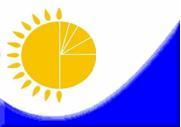 Мемлекеттік статистика органдары құпиялылығына кепілдік береді

Конфиденциальность гарантируется органами государственной статистикиМемлекеттік статистика органдары құпиялылығына кепілдік береді

Конфиденциальность гарантируется органами государственной статистикиМемлекеттік статистика органдары құпиялылығына кепілдік береді

Конфиденциальность гарантируется органами государственной статистикиМемлекеттік статистика органдары құпиялылығына кепілдік береді

Конфиденциальность гарантируется органами государственной статистикиМемлекеттік статистика органдары құпиялылығына кепілдік береді

Конфиденциальность гарантируется органами государственной статистикиПриложение 9 к приказу Председателя Комитета по статистике Министерства национальной экономики Республики Казахстан

от 28 октября

2014 года № 28Приложение 9 к приказу Председателя Комитета по статистике Министерства национальной экономики Республики Казахстан

от 28 октября

2014 года № 28Жалпымемлекеттік статистикалық байқаудың статистикалық нысаны

Статистическая форма общегосударственного статистического наблюденияЖалпымемлекеттік статистикалық байқаудың статистикалық нысаны

Статистическая форма общегосударственного статистического наблюденияЖалпымемлекеттік статистикалық байқаудың статистикалық нысаны

Статистическая форма общегосударственного статистического наблюденияЖалпымемлекеттік статистикалық байқаудың статистикалық нысаны

Статистическая форма общегосударственного статистического наблюденияЖалпымемлекеттік статистикалық байқаудың статистикалық нысаны

Статистическая форма общегосударственного статистического наблюденияПриложение 9 к приказу Председателя Комитета по статистике Министерства национальной экономики Республики Казахстан

от 28 октября

2014 года № 28Приложение 9 к приказу Председателя Комитета по статистике Министерства национальной экономики Республики Казахстан

от 28 октября

2014 года № 28Аумақтық статистика органына тапсырылады

Представляется территориальному органу статистикиАумақтық статистика органына тапсырылады

Представляется территориальному органу статистикиАумақтық статистика органына тапсырылады

Представляется территориальному органу статистикиАумақтық статистика органына тапсырылады

Представляется территориальному органу статистикиАумақтық статистика органына тапсырылады

Представляется территориальному органу статистикиСтатистикалық нысанды www.stat.gov.kz сайтынан алуға болады

Статистическую форму можно получить на сайте www.stat.gov.kzСтатистикалық нысанды www.stat.gov.kz сайтынан алуға болады

Статистическую форму можно получить на сайте www.stat.gov.kzСтатистикалық нысанды www.stat.gov.kz сайтынан алуға болады

Статистическую форму можно получить на сайте www.stat.gov.kzСтатистикалық нысанды www.stat.gov.kz сайтынан алуға болады

Статистическую форму можно получить на сайте www.stat.gov.kzСтатистикалық нысанды www.stat.gov.kz сайтынан алуға болады

Статистическую форму можно получить на сайте www.stat.gov.kzМемлекеттік статистиканың тиісті органдарына дәйексіз деректерді ұсыну және алғашқы статистикалық деректерді тапсырмау «Әкімшілік құқық бұзушылық туралы» Қазақстан Республикасы Кодексінің 497-бабында көзделген әкімшілік құқық бұзушылықтар болып табылады.

Представление недостоверных и непредставление первичных статистических данных в соответствующие органы государственной статистики являются административными правонарушениями, предусмотренными статьей 497 Кодекса Республики Казахстан «Об административных правонарушениях».Мемлекеттік статистиканың тиісті органдарына дәйексіз деректерді ұсыну және алғашқы статистикалық деректерді тапсырмау «Әкімшілік құқық бұзушылық туралы» Қазақстан Республикасы Кодексінің 497-бабында көзделген әкімшілік құқық бұзушылықтар болып табылады.

Представление недостоверных и непредставление первичных статистических данных в соответствующие органы государственной статистики являются административными правонарушениями, предусмотренными статьей 497 Кодекса Республики Казахстан «Об административных правонарушениях».Мемлекеттік статистиканың тиісті органдарына дәйексіз деректерді ұсыну және алғашқы статистикалық деректерді тапсырмау «Әкімшілік құқық бұзушылық туралы» Қазақстан Республикасы Кодексінің 497-бабында көзделген әкімшілік құқық бұзушылықтар болып табылады.

Представление недостоверных и непредставление первичных статистических данных в соответствующие органы государственной статистики являются административными правонарушениями, предусмотренными статьей 497 Кодекса Республики Казахстан «Об административных правонарушениях».Мемлекеттік статистиканың тиісті органдарына дәйексіз деректерді ұсыну және алғашқы статистикалық деректерді тапсырмау «Әкімшілік құқық бұзушылық туралы» Қазақстан Республикасы Кодексінің 497-бабында көзделген әкімшілік құқық бұзушылықтар болып табылады.

Представление недостоверных и непредставление первичных статистических данных в соответствующие органы государственной статистики являются административными правонарушениями, предусмотренными статьей 497 Кодекса Республики Казахстан «Об административных правонарушениях».Мемлекеттік статистиканың тиісті органдарына дәйексіз деректерді ұсыну және алғашқы статистикалық деректерді тапсырмау «Әкімшілік құқық бұзушылық туралы» Қазақстан Республикасы Кодексінің 497-бабында көзделген әкімшілік құқық бұзушылықтар болып табылады.

Представление недостоверных и непредставление первичных статистических данных в соответствующие органы государственной статистики являются административными правонарушениями, предусмотренными статьей 497 Кодекса Республики Казахстан «Об административных правонарушениях».Мемлекеттік статистиканың тиісті органдарына дәйексіз деректерді ұсыну және алғашқы статистикалық деректерді тапсырмау «Әкімшілік құқық бұзушылық туралы» Қазақстан Республикасы Кодексінің 497-бабында көзделген әкімшілік құқық бұзушылықтар болып табылады.

Представление недостоверных и непредставление первичных статистических данных в соответствующие органы государственной статистики являются административными правонарушениями, предусмотренными статьей 497 Кодекса Республики Казахстан «Об административных правонарушениях».Мемлекеттік статистиканың тиісті органдарына дәйексіз деректерді ұсыну және алғашқы статистикалық деректерді тапсырмау «Әкімшілік құқық бұзушылық туралы» Қазақстан Республикасы Кодексінің 497-бабында көзделген әкімшілік құқық бұзушылықтар болып табылады.

Представление недостоверных и непредставление первичных статистических данных в соответствующие органы государственной статистики являются административными правонарушениями, предусмотренными статьей 497 Кодекса Республики Казахстан «Об административных правонарушениях».Мемлекеттік статистиканың тиісті органдарына дәйексіз деректерді ұсыну және алғашқы статистикалық деректерді тапсырмау «Әкімшілік құқық бұзушылық туралы» Қазақстан Республикасы Кодексінің 497-бабында көзделген әкімшілік құқық бұзушылықтар болып табылады.

Представление недостоверных и непредставление первичных статистических данных в соответствующие органы государственной статистики являются административными правонарушениями, предусмотренными статьей 497 Кодекса Республики Казахстан «Об административных правонарушениях».Мемлекеттік статистиканың тиісті органдарына дәйексіз деректерді ұсыну және алғашқы статистикалық деректерді тапсырмау «Әкімшілік құқық бұзушылық туралы» Қазақстан Республикасы Кодексінің 497-бабында көзделген әкімшілік құқық бұзушылықтар болып табылады.

Представление недостоверных и непредставление первичных статистических данных в соответствующие органы государственной статистики являются административными правонарушениями, предусмотренными статьей 497 Кодекса Республики Казахстан «Об административных правонарушениях».Статистикалық нысан коды 3001104

Код статистической формы 3001104Статистикалық нысан коды 3001104

Код статистической формы 3001104Статистикалық нысан коды 3001104

Код статистической формы 3001104Статистикалық нысан коды 3001104

Код статистической формы 3001104Жаңартылатын энергия көздерін пайдалану объектілерін зерттеу сауалнамасы

Анкета обследования объектов по использованию возобновляемых источников энергии
ВИЭ-001ВИЭ-001ВИЭ-001ВИЭ-001Жылдық

ГодоваяЖылдық

ГодоваяЖылдық

ГодоваяЕсепті кезең

Отчетный периодЕсепті кезең

Отчетный периодЕсепті кезең

Отчетный периоджыл

годЖаңартылатын энергия көздерін пайдалану объектілері бар заңды тұлғалар және олардың құрылымдық бөлімшелері, сондай-ақ жеке кәсіпкерлер тапсырады.

Представляют юридические лица и (или) их структурные подразделения, а также индивидуальные предприниматели, имеющие в наличии объекты по использованию возобновляемых источников энергии.Жаңартылатын энергия көздерін пайдалану объектілері бар заңды тұлғалар және олардың құрылымдық бөлімшелері, сондай-ақ жеке кәсіпкерлер тапсырады.

Представляют юридические лица и (или) их структурные подразделения, а также индивидуальные предприниматели, имеющие в наличии объекты по использованию возобновляемых источников энергии.Жаңартылатын энергия көздерін пайдалану объектілері бар заңды тұлғалар және олардың құрылымдық бөлімшелері, сондай-ақ жеке кәсіпкерлер тапсырады.

Представляют юридические лица и (или) их структурные подразделения, а также индивидуальные предприниматели, имеющие в наличии объекты по использованию возобновляемых источников энергии.Жаңартылатын энергия көздерін пайдалану объектілері бар заңды тұлғалар және олардың құрылымдық бөлімшелері, сондай-ақ жеке кәсіпкерлер тапсырады.

Представляют юридические лица и (или) их структурные подразделения, а также индивидуальные предприниматели, имеющие в наличии объекты по использованию возобновляемых источников энергии.Жаңартылатын энергия көздерін пайдалану объектілері бар заңды тұлғалар және олардың құрылымдық бөлімшелері, сондай-ақ жеке кәсіпкерлер тапсырады.

Представляют юридические лица и (или) их структурные подразделения, а также индивидуальные предприниматели, имеющие в наличии объекты по использованию возобновляемых источников энергии.Жаңартылатын энергия көздерін пайдалану объектілері бар заңды тұлғалар және олардың құрылымдық бөлімшелері, сондай-ақ жеке кәсіпкерлер тапсырады.

Представляют юридические лица и (или) их структурные подразделения, а также индивидуальные предприниматели, имеющие в наличии объекты по использованию возобновляемых источников энергии.Жаңартылатын энергия көздерін пайдалану объектілері бар заңды тұлғалар және олардың құрылымдық бөлімшелері, сондай-ақ жеке кәсіпкерлер тапсырады.

Представляют юридические лица и (или) их структурные подразделения, а также индивидуальные предприниматели, имеющие в наличии объекты по использованию возобновляемых источников энергии.Жаңартылатын энергия көздерін пайдалану объектілері бар заңды тұлғалар және олардың құрылымдық бөлімшелері, сондай-ақ жеке кәсіпкерлер тапсырады.

Представляют юридические лица и (или) их структурные подразделения, а также индивидуальные предприниматели, имеющие в наличии объекты по использованию возобновляемых источников энергии.Жаңартылатын энергия көздерін пайдалану объектілері бар заңды тұлғалар және олардың құрылымдық бөлімшелері, сондай-ақ жеке кәсіпкерлер тапсырады.

Представляют юридические лица и (или) их структурные подразделения, а также индивидуальные предприниматели, имеющие в наличии объекты по использованию возобновляемых источников энергии.Тапсыру мерзімі – есепті кезеңнен кейінгі 25 наурыз

Срок представления – 25 марта после отчетного периодаТапсыру мерзімі – есепті кезеңнен кейінгі 25 наурыз

Срок представления – 25 марта после отчетного периодаТапсыру мерзімі – есепті кезеңнен кейінгі 25 наурыз

Срок представления – 25 марта после отчетного периодаТапсыру мерзімі – есепті кезеңнен кейінгі 25 наурыз

Срок представления – 25 марта после отчетного периодаТапсыру мерзімі – есепті кезеңнен кейінгі 25 наурыз

Срок представления – 25 марта после отчетного периодаТапсыру мерзімі – есепті кезеңнен кейінгі 25 наурыз

Срок представления – 25 марта после отчетного периодаТапсыру мерзімі – есепті кезеңнен кейінгі 25 наурыз

Срок представления – 25 марта после отчетного периодаТапсыру мерзімі – есепті кезеңнен кейінгі 25 наурыз

Срок представления – 25 марта после отчетного периодаТапсыру мерзімі – есепті кезеңнен кейінгі 25 наурыз

Срок представления – 25 марта после отчетного периодаБСН коды

код БИНЖСН коды

код ИИН1. Жаңартылатын энергия көздерiн пайдалану объектiсiнің нақты орналасқан орнын көрсетіңіз (заңды тұлғаның және (немесе) оның құрылымдық және оқшауланған бөлімшесінің тіркелген жеріне қарамастан) – облыс, қала, аудан, елді мекен

Укажите фактическое местонахождение объекта по использованию возобновляемых источников энергии (независимо от места регистрации юридического лица и (или) его структурного и обособленного подразделения) – область, город, район, населенный пунктАумақ коды Әкімшілік-аумақтық объектілер жіктеуішіне (ӘАОЖ) сәйкес (статистикалық нысанды қағаз тасығышта тапсыру кезінде статистика органының қызметкерлері толтырады)

Код территории согласно Классификатору административно-территориальных объектов (КАТО) (заполняется работниками органа статистики при сдаче статистической формы на бумажном носителе)Жол коды

Код строкиЭнергия көзі

Источник энергииЕсепті жылдағы

За отчетный годАБ11Жаңартылатын энергия көздерімен өндірілген электр энергиясы, барлығы, мың кВт сағ1

Выработано электрической энергии возобновляемыми источниками энергии, всего, в тысячах кВт ч1.1Шағын гидроэлектр станциялары өндірген электр энергиясы, мың кВт сағ

Электроэнергия, произведенная малыми гидроэлектростанциями, в тысячах кВт ч1.2Жел электр станциялары өндірген жел электр энергиясы, мың кВт сағ

Электроэнергия ветровая, произведенная ветровыми электростанциями, в тысячах кВт ч1.3Күн электр станциялары өндірген күн электр энергиясы, мың кВт сағ

Электроэнергия солнечная, произведенная солнечными электростанциями, в тысячах кВт ч1.4Биогаз қондырғыларында өндірілген биогаз электр энергиясы, мың кВт сағ

Электроэнергия от биогаза, произведенная биогазовыми установками, в тысячах кВт ч2Жаңартылатын энергия көздерімен өндірілген жылу энергиясы, барлығы, мың Гкал2

Выработано тепловой энергии возобновляемыми источниками энергии, всего, в тысячах Гкал2.1Геотермальдық энергия көздерінен алынған жылу энергиясы, мың Гкал

Теплоэнергия, полученная от геотермальных источников, в тысячах Гкал2.2Күн сәулесінен алынған жылу энергиясы, мың Гкал

Теплоэнергия, полученная от солнечных излучений, в тысячах Гкал2.3Биомассаны пайдалану есебінен өндірілген жылу энергиясы, мың Гкал

Теплоэнергия, произведенная за счет использования биомассы, в тысячах Гкал2.4Биогазды пайдалану есебінен өндірілген жылу энергиясы, мың Гкал

Теплоэнергия, произведенная за счет использования биогаза, в тысячах ГкалЖол коды

Код строкиКөрсеткіштердің атауы

Наименование показателейЭлектр энергиясы, мың кВт сағ

Электрическая энергия, в тысячах кВт чЖылу энергиясы, мың Гкал

Тепловая энергия, в тысячах ГкалАБ121Кәсіпорын ішінде тұтынылғаны

Потреблено внутри предприятия2Халыққа жіберілгені

Отпущено населениюсоның ішінде:

в том числе:2.1ауылдық жердегі

сельской местности2.2қалалық жердегі

городской местностиЖол коды

Код строкиКөрсеткіштердің атауы

Наименование показателейЭҚЖЖ3 бойынша коды

Код по ОКЭДЭлектр энергиясы, мың кВт сағ

Электрическая энергия, в тысячах кВт чЖылу энергиясы, мың Гкал

Тепловая энергия, в тысячах ГкалАБВ121Жіберілгені, барлығы

Отпущено, всегоодан экономикалық қызмет түрлері бойынша:

из них по видам экономической деятельности:1.1Ауыл, орман және балық шаруашылығы

Сельское, лесное и рыбное хозяйствоА1.2Кен өндіру өнеркәсібі және карьерлерді қазу

Горнодобывающая промышленность и разработка карьеровВ1.3Өңдеу өнеркәсібі

Обрабатывающая промышленностьС1.4Электрмен жабдықтау; газ, бу беру және ауа баптау

Электроснабжение, подача газа, пара и воздушное кондиционированиеD1.5Сумен жабдықтау; кәріз жүйесі, қалдықтардың жиналуын және таратылуын бақылау

Водоснабжение; канализационная система, контроль над сбором и распределением отходовE1.6Құрылыс

СтроительствоF1.7Көтерме және бөлшек сауда; автомобильдерді және мотоциклдерді жөндеу

Оптовая и розничная торговля; ремонт автомобилей и мотоцикловG1.8Көлік және жинақтау

Транспорт и складированиеH1.9Тұру және тамақтану бойынша қызметтер

Услуги по проживанию и питаниюI1.10Ақпарат және байланыс

Информация и связьJ1.11Қаржы және сақтандыру қызметі

Финансовая и страховая деятельностьK1.12Жылжымайтын мүлікпен жасалатын операциялар

Операции с недвижимым имуществомL1.13Кәсіби, ғылыми және техникалық қызмет

Профессиональная, научная и техническая деятельностьM1.14Әкімшілік және қосалқы қызмет көрсету саласындағы қызмет

Деятельность в области административного и вспомогательного обслуживанияN1.15Мемлекеттік басқару және қорғаныс; міндетті әлеуметтік қамтамасыз ету

Государственное управление и оборона; обязательное социальное обеспечениеO1.16Білім беру

ОбразованиеP1.17Денсаулық сақтау және әлеуметтік қызметтер

Здравоохранение и социальные услугиQ1.18Өнер, ойын-сауық және демалыс

Искусство, развлечения и отдыхRЖол коды

Код строкиКөрсеткіштердің атауы

Наименование показателейЕсепті жылы

За отчетный годАБ11Электр энергиясының шығыны, мың кВт сағ

Потери электроэнергии, в тысячах кВт ч2Жылу энергиясының шығыны, мың Гкал

Потери тепловой энергии, в тысячах Гкал